Санкт-Петербургский государственный университетИШУТИНОВА Анастасия СтаниславовнаВыпускная квалификационная работаРоль женщины в политической жизни РФ и ФРГ в XXI векеУровень образования: БакалавриатНаправление 41.03.05 «Международные отношения»Основная образовательная программаСВ.5034.2017 «Международные отношения»Научный руководитель: доцент кафедры мировой политики факультета международных отношений Санкт-Петербургского государственного университета; кандидат географических наук., Матвеевская Анна СергеевнаРецензент: д.п.н., профессор Высшей школы Международных отношений СПбПУ Петра Великого, Бахтуридзе Зейнаб ЗелимхановнаСанкт-Петербург2021Содержание ВКРВведение……………………………………………………………………….3
Глава 1. Экскурс в историю развития роли и статуса женщины в обществах Германии и России…………………………………………..... 8
1.1. Экскурс в историю развития роли женщины в обществе на территории Германии. С древнейших времен до ХХ века. ……………………………. 8
1.2. Экскурс в историю развития роли женщины в обществе на территории России. С древнейших времен до ХХ века………………………………...13Глава 2. Феминистское движение и его влияние на положение женщины в политике …………………………………………………………………...18
2.1 Становление феминистского движения ………………………………. 18
2.2 Теоретические рамки феминизма………………………………...…..... 23
2.3 Объективное и субъективное восприятие женщины-политика……….24Глава 3. Немецкая модель интеграции женщины в политическую сферу………………………………………………………………………….29
3.1 Исторические особенности положения женщин в Германии…………29
3.2 Современная ситуация………………………………………………...…32
3.3 Правовой компонент политического участия женщин………………..34Глава 4. Нормативно-правовая база положения женщины в российской политике...........................................................................................................38Конституционное положение женщины в РФ. Наследие СССР и перспективы развития……………………………………………………38 Представительство женщин во власти РФ……………………………..43 Отношение российского общества к женщинам во власти …………..47 Истории успеха российских женщин в политике……………………..50
Заключение………………………………………………………………59
Приложение 1 ……………………………………………………………61
Приложение 2……………………………………………………………62ВведениеВопрос о равноправии полов одна из ключевых проблем, которую человечеству еще только предстоит решить. Осознание ее важности подтверждают особые усилия ООН, в частности, создание отдельной структуры ООН-женщины и установление одной из 17 целей устойчивого развития достижение гендерного равенства (ЦУР №5). Построить устойчивое будущее для всех - значит не оставить никого без внимания. Женщины и девочки имеют решающее значение для поиска решений самых серьезных проблем, с которыми мы сталкиваемся сегодня, и должны быть услышаны, оценены и прославлены во всем обществе, чтобы отражать их взгляды и выбор в отношении своего будущего. За последние 25 лет политическое представительство женщин во всем мире увеличилось вдвое. Тем не менее, на сегодняшний день это составляет лишь 1 из 4 мест в парламенте, которые занимают женщины.Актуальность данного исследования. Одним из важнейших элементов на пути к равноправию полов является равная репрезентация мужчин и женщин в политике, поскольку именно через присутствие женщин в парламентах и можно достичь решения таких проблем как разница в заработной плате, проблему «стеклянного потолка» в карьерном росте, разделение отпуска по уходу за ребенком между обоими родителями и другие насущные вопросы путем законодательной инициативы. Согласно рейтингу Global Gender Gap Index, такие страны как Исландия, Норвегия, Финляндия, Швеция и Никарагуа (показатель выше 0,8 из 1) имеют наивысший показатель равенства полов в целом (во всех сферах жизни общества). Если сопоставить эти данные со списком стран с наибольшей репрезентацией женщин в парламенте, то окажется, что эти же страны являются лидерами и находятся в первой десятке списка.В контексте данной работы изучается политическая репрезентация женщин в России и Германии. Данные страны на сегодняшний день кардинально разные в вопросе роли женщин в политике как на практике, так и в теории. Если Германия находится на 10 месте в рейтинге Global Gender Gap Index и на 30 месте в рейтинге представительства женщин в политике, то Россия в свою очередь занимает 81 и 168 места соответственно. Интересно то, что в исторической перспективе вплоть до конца XX века в роли и статусе женщин в двух странах было много общего. ФРГ, на наш взгляд, можно рассматривать как положительный пример работы по достижению равенства полов в политике, механизмы успеха которого могут быть в будущем применены в России. Степень разработанности проблемы. Изучение источников и литературы по теме исследования позволяет сделать вывод о том, что исторические аспекты общественной и политической роли женщин в исследуемых странах изучены глубоко и всесторонне, в то время как современная ситуация наиболее широко отражена в работах западных, нежели российских авторов. В данном исследовании важную роль сыграли работы, анализирующие историческое развитие роли женщин. Отечественные исследователи в лице  Пушкаревой Н.Л, Забелина И. Е, Шейнис З. С, Винничук Л.  внесли свой вклад в изучение роли и статуса русской женщины в обществе на протяжении истории. Такие западные историки как Филипп Дейлидер, Мелисса А. Макьюэн, Дженни Чапман, Георг Франц-Виллинг осветили проблему места женщин в европейском и в частности немецком обществе в исторической перспективе. Гендерной экспертизой российского законодательства занимались Л.Н. Завадская, З.М. Зотова, А.С. Михлин.В изучении и анализе развития феминистского движения особенно выделяются исследования Марлен Легейтс, Кэролайн Дори-Штайн, Марлен Легейтс, Ида Хустед Харпер, а также Хайди Э. Радемахер и Кэтлин М. Фэллон. Теоретические рамки феминизма выстраивали К.Видон, Б. Хукс, А.Рич,  Кэтлин А. Лафлин и Жаклин Л. Кастлдин.Теоретиками либерального феминизма, теоретической основы данного исследования, являются Элизабет Кэди Стэнтон, Сьюзен Энтони, Эммелин Панкхерст.Анализом современной ситуации занимаются такие исследователи как Вибке Анкерсен и Кристиан Берг, Родионов М.А., Волкова Т.А. и другие. Информационной базой исследования выступили статистические данные и исследования таких организаций как немецкая Statista, Федеральная служба государственной статистики и ВЦИОМ. Отчеты немецкой организации Transparency International и фонда All-Bright Foundation также легли в основу практической части исследования. Объектом данного исследования являются женщины в политике, предметом – уровень представительства женщин в политике в России и Германии. Цель данного исследования - оценка роли женщины в политической жизни РФ и Германии в XXI в. В процессе исследования были поставлены следующие задачи:Изучить и проанализировать положение женщины в обществе России и Германии в исторической перспективеРаскрыть основные положения теории феминизма и проанализировать ее влияние на положение женщин в обществеИзучить законодательство Российской Федерации и Федеративной Республики Германия по вопросам гендерного равенства и проследить его развитие в этом вопросе. Проанализировать правовое регулирование и методы решения проблем недостаточной репрезентации женщин во власти в Российской Федерации и ФРГ.Рассмотреть и проанализировать количественное представительство женщин в органах власти России и Германии.Выявить сходства и различия в подходах двух государств к решению проблемы и предложить альтернативные пути дальнейшего улучшения ситуации.Гипотеза: в РФ женщины в значительной степени недопредставленны в политике, при этом данный факт не рассматривается как проблема ни обществом, ни представителями власти. В ФРГ, напротив, женщины широко представлены в политике и близки к достижению паритета с мужчинами. Методологические и теоретические основы работы - основные положения теории либерального феминизма и современных гендерных исследований. В ходе работы применялись методы анализа литературы и нормативно-правовой документации по теме участия женщин в политике, сравнение походов двух стран к решению проблемы недостаточной репрезентации женщин в политике.Научная новизна работы находит свое отражение в сопоставлении подходов двух стран, России и Германии, к решению проблемы недостаточной репрезентации женщин в политике. Практическая значимость.  Заключения исследования могут быть использованы в российском опыте решения проблемы недостаточного женского представительства в политике, а также в дальнейшем анализе политик двух стран в рассматриваемом вопросе.  Структура работы. Дипломная работа состоит из введения, четырех глав, заключения и библиографического списка. Первая глава посвящена анализу исторической роли женщин в обществе России и Германии. Во второй главе рассматривается становление и влияние феминизма на положение женщин в политике и развеиваются распространенные предубеждения о женщинах в политике. Третья и четвертая главы посвящены анализу современной роли женщин в политике Германии и России соответственно. Глава 1. Экскурс в историю развития роли и статуса женщины в обществах Германии и РоссииЭкскурс в историю развития роли женщины в обществе на территории Германии. С древнейших времен до ХХ века.  Человеческая история, лишенная идеи прогресса, представляет лишь бессмысленную смену событий, вечный прилив и отлив случайных явлений, которые не укладываются в рамки общего мировоззрения.(Л. Мечников)Изложенная ниже эволюция роли женщины сначала в рамках немецкого общества в целом, а потом и отдельно в политической сфере жизни несет в себе цель показать существенный прогресс, достигнутый с одной стороны в силу исторических событий, с другой стороны благодаря активной борьбе женщин за свои права. Более того, данное объяснение положения женщин в разные эпохи во многом делает более понятной и современную ситуацию с ее возможными «перекосами» в сторону чрезмерного, по мнению некоторых, проталкивания женщин во власть, с радикальным феминизмом, с внутренним конфликтом выбора между семьей и работой современных женщин и многим другим. Одним из древнейших источников, описывающих уклад древнегерманских племен является труд Тацита «О происхождении, расположении, нравах и населении Германии», написанный в конце I века нашей эры. Из данного описания можно узнать и о положении женщин в древнегерманских племенах. Значение женщины для древних германцев было сакральным: «германцы считают, что в женщинах  есть  нечто священное и что им присущ пророческий дар,  и они не оставляют без внимания подаваемые  ими советы   и   не   пренебрегают   их   прорицаниями». Повседневный уклад жизни был традиционным: мужчины выполняли роль воинов и добытчиков, а женщины были хранительницами очага: Когда они не ведут войн, то много охотятся, а еще больше проводят  время  в  полнейшей  праздности,   предаваясь   сну   и чревоугодию,  и  самые  храбрые  и  воинственные из них,  не неся никаких  обязанностей,  препоручают  заботы  о  жилище,  домашнем хозяйстве  и пашне женщинам,  старикам и наиболее слабосильным из домочадцев». Примечательно то, что уже тогда германцы отдавали предпочтение одной женщине, многоженство было скорее исключением: «Тем не менее браки у них соблюдаются в строгости, и  ни одна  сторона  их  нравов не заслуживает такой похвалы,  как эта. Ведь они почти единственные из варваров довольствуются, за очень немногими исключениями, одною женой, а если кто и имеет по нескольку жен, то его  побуждает  к  этому  не  любострастие,  а  занимаемое им видное положение. Приданое предлагает не жена мужу, а муж жене». Римское право, действовавшее с VIII века до н. э. по VI век н. э., логичное, кодифицированное, затрагивающее все важные аспекты бытия, явилось примером и прообразом правовых систем многих других государств и стало основой романо-германской правовой семьи.   По этой причине, интересно посмотреть на роль женщины в Древнем Риме именно через призму права. Римская женщина не имела гражданских прав и была формально отстранена от участия в государственных делах: ей не полагалось присутствовать на собраниях народа – комициях. Однако в сфере частной, семейной жизни римлянка пользовалась гораздо большей свободой, чем женщина классической Греции. Она не была обречена на затворничество в отведенной исключительно для нее половине дома, а проводила время в общих комнатах. Зависимость женщины от отца или мужа ограничивалась, в сущности, сферой имущественных отношений: ни владеть недвижимостью, ни распоряжаться ею женщина не могла.Продвигаясь по линии времени, перейдем к известному сборнику законов «Салическая правда», датируемому VI веком нашей эры. Данный источник в основном состоит из перечисления штрафов за различные правонарушения, но из него можно почерпнуть и важную информацию о социальном укладе общества. С раннего средневековья до XVIII века германское право отводилось подчиненному и зависимому положению по отношению к мужчинам. Применение физической силы против жен было оправдано до XVIII века в баварском законодательстве.Согласно Салической правде, женщины не могли наследовать земли: «Земельное же наследство ни в каком  случае  не  должно доставаться женщине, но вся земля пусть поступает мужескому полу, т.е. братьям.». Также исходя из размеров штрафов за различные преступления против женщин, можно заключить, что основная ценность женщины для германцев заключалась в ее способности продолжения рода и функции воспитания детей. Согласно источнику: «Если  кто   лишит   жизни   свободную   девушку, присуждается к уплате 300 сол. Если кто лишит жизни свободную женщину после того, как она начала иметь детей,  присуждается к уплате  24000  ден.,  что составляет 600 сол.  Если же кто лишит жизни (свободную женщину) после того, как она уже не может более иметь  детей,  присуждается  к  уплате 8000 ден., что составляет 200 сол.» За лишение жизни женщины, уже родившей детей, полагался самый большой штраф, в то время как убийство женщины, утратившей способность к деторождению, каралось в три раза меньшей суммой.  Стоит отметить, что жизнь женщины, воспитывающей или просто способной иметь потомство, ценилась гораздо выше мужской жизни. Положение женщины в СредневековьеВ наследие от предыдущих эпох Средневековью досталось патриархальное мышление. Обращаясь к европейской средневековой традиции, необходимо отметить, что помимо Римского права особое влияние на данный период оказало возникновение и распространение христианской религии. Именно под влиянием текстов Священного писания трансформировалось отношение к женщине.  В Библии рассказывалось о том, как Ева подтолкнула Адама на грех, имевший ужасные последствия для всего рода человеческого, а именно низвержение мужчины из Рая на Землю. Но вместе с тем именно в средневековье возникает образ Прекрасной дамы, воспеваемой в рыцарской литературе. Это происходит с возникновением и ростом культа Девы Марии, которая, как считалось, искупила грехи Евы, являясь моделью целомудрия и материнства. Из Римского и Салического права в Средневековье пришло определение основной роли женщины – рождение и воспитание детей. Средние века сменились эпохой Просвещения. В это время, не смотря на общее развитие науки и появления прогрессивных идей, философы-просветители идеализировали образ женщины-хранительницы домашнего очага, также стал популярен образ добродетельной греческой женщины. Известный французский просветитель Ж.Ж. Руссо в своем труде «Эмиль или о воспитании» в последней главе приводит советы по воспитанию женщины, и они не носят прогрессивного характера. «Они (женщины) должны учиться многому, но только тому, что им прилично знать.» - женщина должна быть в первую очередь хорошей хозяйкой, матерью и нравиться своему мужчине, она имеет право учиться, но не слишком много, иначе это становится неприличным. Руссо исходил из своего понимания природы двух полов, его позицию, выражаясь современным языком можно охарактеризовать лозунгом «мы разные, но мы равные». При всем кажущемся уничижении значимости женщины перед мужчиной, в труде Ж.Ж.Руссо неоднократно встречается упоминание общей цели обоих полов, силы и превосходства женщин над мужчинами, дарованной им природой и заключенной в их слабости, о том, что последнее слово в отношениях между полами, всегда остается за женщиной. Разграничение же в подходе к воспитанию и образованию мальчиков и девочек философ проводит скорее для создания более органичного, по его мнению, устройства мира: «Да если б и были такие длинные промежутки между периодами беременности, какие предполагают, может ли женщина так резко менять один образ жизни на другой без опасности для себя и риска? Может ли сегодня быть кормилицею и завтра воином? Может ли менять темперамент и вкусы, как хамелеон меняет цвета? Может ли от заключения в четырех стенах и домашних забот сразу перейти к перенесению суровостей климата, к трудам и усталости, к опасностям войны?» Таким образом, на наш взгляд при внимательном прочтении труда Руссо, можно заключить что в эпоху Просвещения положение женщины если не изменилось существенно, то различное отношение и подход к воспитанию будущих женщин и мужчин получили определенную аргументацию и вопрос о достижении равных прав и возможностей стал лишь вопросом дальнейшего развития общества и государственного устройства.  Кроме того, Декларация прав человека и гражданина, в которой определено французское гражданство после революции 1789 года, явно не затрагивала правовой статус женщин.   Таким образом патриархальные традиции все же одержали верх и глубоко укоренились в обществе. Безальтернативная роль женщины, как матери и хозяйки сохранялась и в новое время. Серьезные изменения стали происходить лишь в XX веке, и связаны они с возникновением феминистского движения.Экскурс в историю развития роли женщины в обществе на территории России. С древнейших времен до XX века.  Россия из-за своего географического положения развивалась несколько обособленно от Европы, особенно до XVIII века. При анализе положения женщин на Руси следует прежде всего разделять представительниц различных социальных слоев и учитывать исторический период. История России непростая, от своего основания до XIII века она была раздроблена, затем находилась под гнетом татаро-монгольского ига, и лишь в XV веке произошло становление единого национального государства со сложившейся правовой системой. В XIII веке за женщинами на Руси было закреплено право наследования земли. Существуют свидетельства активного участия дворянок в политической жизни общества. Так Анна Всеволодовна, дочь Киевского Князя Всеволода, выступала в роли посла в Византию. Нельзя не вспомнить и известную Княгиню Ольгу, которая фактически правила Русью с 945 по 960 годы. В более демократически устроенных княжествах – Пскове и Новгороде -  женщины юридически были наравне с мужчинами. В Полоцке целый период истории между 30 и 50 годами XII века носит название «полоцкий матриархат», поскольку в этот промежуток Полоцким княжеством правили женщины, наследницы династии Рюриковичей. Тем не менее, для простых женщин действовал Церковный устав Ярослава, согласно которому одной из санкций за нарушение было наказание мужа.  В период татаро-монгольского ига женщины практически не упоминаются в сохранившихся документах как активные деятели, описываются преимущественно беды, переносимые ими в связи с иноземным гнетом. XV-XVI века в истории России знаменуются окончанием собирания земель и становлением единого государства со сложившейся правовой системой. Положение женщин в обществе также несколько изменилось, стало более подчиненным мужчине. В этот период женщины были законодательно исключены из числа распорядителей, а нередко и получателей наследства. Появились терема, в которых заточали молодых девушек боярского дома до замужества. В дореволюционной российской историографии даже использовался термин «теремное затворничество» для описания жизни знатных русских женщин. Им разрешалось покидать свою часть дома (терем) только с разрешения мужа. Точная причина возникновения феномена теремного затворничества знатных женщин на Руси не определена. Большинство современных западных (К. Герке, С. Леви и др.) и российских (Н. Л. Пушкарева, М. К. Цатурова) исследователей объясняют появление "теремной системы" как следствие представлений о "нечистоте женщины"; распространения женоненавистнических взглядов византийских церковных писаний о женщине как о "сосуде греха"; бытования религиозных представлений о необходимости самоочищения уединением; развития патриархатных начал и стремления исключить возможность внебрачных интимных контактов; особенностей семейно-матримониальной политики (стремления выдать дочерей за "нужных" роду людей, то есть рассмотрения дочек в виде "живого товара"). Несмотря на то, что теремная система просуществовала относительно недолго, около века, и была упразднена реформами Петра I, она оказала серьезное влияние на самоощущение женщин. В период правления Петра I женщины в России стали свободнее, новый указ предписывал мужчинам брать жен и дочерей на увеселительные ассамблеи. Появляется понятие «светской женщины», интересующейся искусством, имеющей свои хобби, будь то писательство или живопись. Также в 1714 году указом о единонаследии женщинам было возвращено право наследовать недвижимое имущество, если в семье не было сыновей. Что касается девушек из простых семей, то их жизнь была менее сложной с точки зрения запретов, но наполнена тяжелым физическим трудом. Стоит упомянуть и вклад императрицы Марии Феодоровны, жены Павла I, в развитие женского образования. Благодаря её покровительству и отчасти содействию, в царствование Александра I основано несколько женских учебных заведений как в Петербурге, так и в Москве, Харькове, Симбирске и других городах.XIX век в истории России знаменуется рассветом женского движения, появляются первые женские объединения («Женское патриотическое общество», «Общество доставления дешёвых квартир и других пособий нуждающимся жителям Санкт-Петербурга», созданное петербурженками). Остро встает вопрос о необходимости профильного женского образования. Вывод по главе Таким образом, женщины из древнегерманских племен обладали равным с мужчинами статусом, хотя их обязанности и роли различались. В женщинах древние германцы видели особый дар предчувствия и доверяли ему. С развитием права статус женщины несколько понизился, поскольку ни Римское право (ставшее основой для европейского) ни Салическая правда не допускали к наследованию земель женщин. Тем не мене, жизнь женщины, способной продолжить род, ценилась выше всего. В средневековье представление о женщине стало двойственным. С одной стороны, из-за распространения религиозных представлений о вине Евы, первой женщины, в грехопадении человека, женщина стала восприниматься как более слабая и нуждающаяся в опеке, с другой стороны, важную роль сыграл и культ Девы Марии, подарившей миру, согласно религиозным писаниям, надежду на спасение. В эпоху Просвещения философы попытались обосновать существующие гендерные роли и статус женщины, но серьезны изменений не наблюдалось вплоть до XX века.На Руси, как и в древнегерманских племенах, в древности девушки были свободными и обладали равным или практически равным (в зависимости от социального слоя) статусом с мужчиной. Расслоение начинается с развитием права, которое исключало женский пол из процесса наследования. Система теремного затворничества, просуществовавшая на Руси целый век, серьезно повлияла на самовосприятие женщин. Положительные изменения в положении женщин на Руси начинаются с реформами Петра I в XVIII веке. Тогда же и появляется понятие «светской» дамы, увлекающейся искусствами и имеющей свои хобби. Положение простых девушек из крестьянского сословия было свободнее с точки зрения налагаемых семьей и обществом ограничений, при этом они разделяли с мужчинами ежедневный тяжелый физический труд. Европеизация России, начатая Петром I¸ принесла свои плоды и в вопросе изменения статуса женщины в обществе. XIX век стал периодом рассвета женского движения в Российской Империи, подарив женщинам и первые образовательные учреждения, и первые женские организации. Глава 2.  Феминистское движение и его влияние на положение женщины в политикеВ предыдущей главе было рассмотрено историческое движение роли и места женщины в обществе в двух рассматриваемых государствах. По достижении определенных результатов в XIX веке женское движение за равноправие в начале XX века уже превосходит государственные границы, становится явлением мирового масштаба, касающимся уже не представительниц отдельно взятых стран, а общемировой тенденцией. В данной главе будет рассмотрено феминистское движение как важнейший фактор для понимания современных процессов в вопросе расширения участия женщин в политической жизни.  2.1 Становление феминистского движенияФеминизм – это теория равенства полов, лежащая в основе движения женщин за освобождение, за достижение равноправия; массовый характер приобретает с середины XX. Различные теоретики трактуют его по-разному. Феминизм понимается и как «политика, имеющая своей целью изменение соотношения сил» (К.Видон), и как ««конструирование социально-экономических и политических обязательств по искоренению доминирования, основанного на разделении людей по полу» (Б. Хукс), и как «этика и методология» (А.Рич).Феминизм, как движение возникает во второй половине XIX века.  Идея равных социальных прав женщин и мужчин восходит еще к эпохе Просвещения и Великой французской революции XVIII века и связана с утверждением либеральной концепции «естественных прав и свобод» человека. Эта концепция впервые в Европе была закреплена в главном документе Французской революции «Декларация прав человека и гражданина» (1789). Француженки, воодушевленные лозунгами революции «Свобода, равенство, братство», создавали свои клубы, активно участвовали во всех общественных событиях. Однако, после опубликования Декларации, а затем Конституции новой республики они обнаружили, что свобода и права человека не распространяются на женщин: к категории граждан, имеющих право владеть собственностью, избирать и быть избранными были отнесены только мужчины. Писательница Олимпия де Гуж попыталась исправить это «недоразумение», составив в 1791 году «Декларацию прав женщины и гражданки», которую историки и считают первым манифестом феминизма Нового времени. Но голос французских революционерок не был услышан, женские союзы были запрещены, а затем женщинам запретили даже присутствовать на публичных мероприятиях. Всего исследователи выделяют три волны феминистского движения. Первая волна вошла в историю под названием суфражистского движения, поскольку ее представительницы боролись за обретение в первую очередь политических прав (от suffrage - право голоса), а также равных с мужчинами прав на собственность, высшее образование и профессиональное устройство.  В целом, первая волна закончилась к 1920 годам, когда в большинстве стран женщины добились приобретения избирательного права. По инициативе Цеткин была созвана в 1907 году первая Международная женская конференция. К. Цеткин была убеждена, что в социалистическом обществе “новое положение женщины повлечет за собой полный переворот в ее представлениях о ее обязанностях и правах. Общество займет в жизни женщины то место, которое теперь занимает семья, и общее благо займет место частного”.В 1913 году Александра Коллонтай, первая в мире женщина, занявшая министерский пост, опубликовала статью о новом типе женщины, в которой развивала взгляды на женщину нового, передового общества. Новая женщина по Коллонтай стремится стать полноправным членом общества и поэтому руководствуется следующими принципами:Победа над эмоциями, выработка самодисциплины.Отказ от ревности, уважение свободы мужчины.Требует от мужчины не материального обеспечения, а бережного отношения к своей личности.Новая женщина — самостоятельная личность, её интересы не сводятся к дому, семье и любви.Подчинение разуму любовных переживаний.Отказ от фетиша «двойной морали» в любовных отношениях. Новая женщина не скрывает своей сексуальности.В 1940-х годах женщины получили все большую занятость, поскольку мужчины сражались на фронтах Второй мировой войны. В 1940-х годах для женщин стали доступны новые льготы по трудоустройству, в том числе декретный отпуск, дневной уход и консультирование. Эти преимущества получили более существенное развитие в Европе, где сильно сократилось мужское население.  Только в Европе из-за Второй Мировой Войны ушли из жизни 39 миллионов человек. Каждый четвертый ребенок в Германии в возрасте 10 лет остался без отца во время войны.В Соединенных Штатах свыше трехсот пятидесяти тысяч женщин пошли добровольцами на военную службу, в двадцать раз больше женщин перешло на гражданские должности, включая ранее закрытые для них должности. После окончания войны женщины, внесшие свой вклад в промышленность, считали, что они заслуживают тех же прав, что и мужчины, на рабочих местах, которые они занимают. Американские женщины обнаружат, что их опыт с 1941 по 1945 год не позволяет им вернуться в довоенную социальную и экономическую структуру. Расширяя и изменяя гендерные нормы и роли, Вторая мировая война и женщины, жившие в ней, заложили прочную основу для различных движений за гражданские права, которые охватили Соединенные Штаты. В 1960-х и 1970-х годах феминизм второй волны начал раскалываться на два отдельных идеологических движения: феминизм равных прав и радикальный феминизм. В рамках равноправного феминизма цель заключалась в достижении равенства с мужчинами в политической и социальной сферах, где основными целями были законы, как легализация абортов и усилия, направленные на то, чтобы женщины стали более равноправными с мужчинами. Лозунг «личное - это политическое» стал гимном движения второй волны в США, которое перенесло в политическую сферу вопросы наемного труда и разрыва в оплате труда, здоровья и репродуктивных прав женщин, насилия в отношении женщин и гендерных ролей в семье. Представительницы радикального феминизма, с другой стороны, хотели гораздо больших изменений в обществе, считая его все еще патриархальным, и стремились к исключению притеснения женщин в нем. Активность представительниц либерального феминизма «второй волны» была направлена, в первую очередь, на право получения образования, на социальную поддержку государства в воспитании детей и т. д. Кроме того, одним из пунктов программы действий либеральных феминисток новой волны становится поиск возможных путей включения мужчин в ведение домашнего хозяйства, равное (или хотя бы частичное) распределение домашних обязанностей, равное участие в воспитании детей.Третья волна (1990-е - начало 2000-х годов): «микрополитика» гендерного равенства. В отличие от прежних времен, термин «феминистка» становится менее критичным для женского населения из-за различных феминистских взглядов. Главные проблемы были во многом решены, благодаря работе, проделанной представительницами предыдущих волн феминизма. Третья волна продолжала бороться с различиями в оплате труда по сравнению с мужчинами и репродуктивных прав женщин. Продолжается работа по прекращению насилия в отношении женщин.  Феминизм Третьей волны во многом фокусируется на притеснениях из-за расы, социального класса, религии, сексуальности и этнической принадлежности.Таким образом, роль женщины в европейском обществе на протяжении истории находилась в мужской тени и их жизнь была весьма однообразной – рождение и воспитание детей, содержание домашнего очага, за некоторыми исключениям. Первые сдвиги и начало женской борьбы за свои гражданские права можно отнести ко времени Великой Французской Революции, когда была написана «Декларация прав женщины и гражданки», но это не привело к существенным изменениям. Полноценное феминистское движение развернулось в начале XX века и по мере своего развития увеличивалось в численности и масштабах, что продолжается и до сих пор. В конце 1980-х – начале 1990-х гг. расширился спектр преподаваемых в вузах социально-гуманитарных дисциплин, в перечень которых наряду с другими вошла и политология. В «Антологии мировой политической мысли» представлена лишь одна женщина – Ханна Аренд, автор работ о тоталитарном политическом режиме. В 1990 г. возникла российская неправительственная организация «Женщины за глобальную безопасность», поддержку которой оказала американская неправительственная организация «Женщины в международной безопасности». Среди российских исследователей-международников, изучавших вопросы безопасности, женщин оказалось очень мало. Феминисты вошли и в сферу тех научных знаний, которые долго время считались прерогативой «белого западного мужчины», а именно в исследования мировой политики и международных отношений.  Как пишет М. М. Лебедева, «Благодаря феминизму в международных отношениях появляется новая категория - гендер». 2.2 Теоретические рамки феминизмаКак отмечено выше, феминизм третьей волны привнес в общественно-политический дискурс множество ответвлений феминистской теории. Сегодня отличают академический, культурный, лесбийский, либеральный, психоаналитический, радикальный, социалистический, экофеминизм, анархо-феминизм, духовный, индивидуалистский, материальный, мужской, постколониальный, постмодернистский, ролевой, сексуально-либеральный, сепаратистский, экзистенциальный и другие виды феминизма. Несмотря на плюрализм названий теоретических разновидностей, за ними кроются ряд убеждений, характерных для феминистской теории в целом. Среди них можно выделить следующие:- критика патриархального устройства общества - необходимость улучшения положения женщин в обществе Одним из основополагающих понятий для феминистской теории является понятие гендера. Сегодня принято считать, что гендер – это социальный конструкт, а пол человека продиктован природой, эти понятия следует разграничивать.  Феминизм охватывает исследования социальных ролей, объективации, дискриминации, угнетения и патриархата и др. Рамкой для данного исследования выступает теория либерального феминизма. Его идеологи – это Элизабет Кэди Стэнтон, Сьюзен Энтони, Эммелин Панкхерст. Либеральный феминизм не предполагает радикального изменения общественных отношений, он дает свободу выбора каждой женщине и стремится к тому, чтобы вариантов для выбора было как можно больше.  Основные пути продвижения интересов женщин либеральные феминистки видят в лоббировании политических реформ, освещении проблем домашнего насилия, харрасмента, феномена «стеклянного потолка», объективации и стереотипов, апеллирование к «рациональному» мышлению, то есть пониманию мужчин и женщин как равных членов общества, заслуживающих иметь равные права и возможности реализации. Критики феминизма, как правило, отмечают то, что теория сеет вражду между полами, упрекает мужчин в неполноценности. Продвигая равноправие полов, как считают критики, феминисты создают мир, где в центре стоит женщина. Встает вопрос о целесообразности и возможности так называемой позитивной дискриминации (к ней относится и введение квот для представительства женщин, ведь они в свою очередь, становятся ограничением для мужчин).2.3 Объективное и субъективное восприятие женщины-политикаНесмотря на то, что в современном европейском обществе женщины имеют свободный доступ к политической карьере, зачастую они сталкиваются со сложностями в карьерном росте и предвзятом отношении к себе. Это происходит из-за существования ряда стереотипов и предубеждений, с которыми мы попытаемся разобраться в этой части исследования. Подтверждением существования предвзятого отношения к женщинам в руководстве является недавнее исследование научного журнала Organization Science о поведении инвесторов при назначении женщин в совет директоров компании. При анализе 1889 компаний и их доходности в течение 14 лет, эксперты пришли к выводу, что акции компании теряют в цене при назначении женщин на руководящие должности. С появлением каждой новой женщины в совете директоров рыночная стоимость компаний уменьшалась на 2,3%, излагает агентство выводы исследования. При этом, нет никаких исчерпывающих доказательств того, что женщины на руководящих должностях оказывают отрицательное влияние на рентабельность фирмы, такое поведение инвесторов объясняется лишь их восприятием женщин-руководителей. Основные аспекты, являющиеся причинами предрассудков, это:Материнство и сложность его совмещения с работой Эмоциональность женской натурыРазделение определенных черт характера на «мужские» и «женские»Материнство действительно важный аспект в жизни женщины. В связи с этим женщине предоставляется декретный отпуск, отгулы по болезни детей, различные материальные льготы. Но несмотря на то, что это должно облегчать жизнь матери, это создает для женщин трудности в профессиональной деятельности, поскольку они воспринимаются, как ненадежный кадр, который может неожиданно уйти в декретный отпуск или не выйти на работу из-за болезни ребенка. А также женщина зачастую подвергается осуждению за предпочтение работы и карьерного роста семье, детям и домашнему очагу. Но эта проблема возникает из-за некорректного понимания роли партнеров, ведь семья, дети, дом предполагают равное участие супругов. Так в рассматриваемой в данной работе ФРГ принято считать, что семья и дети предполагают партнерство и равное участие супругов. В этом контексте стоит отметить, что по статистике на 2010 год в Германии каждый четвертый мужчина берет отпуск по уходу за ребенком. Такие высокие показатели были достигнуты благодаря введению новой системы выплат родителям (Elterngeld) в 2007 году. До этого число отцов, уходивших в отпуск по уходу за ребенком составляло лишь 3,5%. Теперь, если "в декрет" уходит только один из родителей, оплачивается лишь год, а в случае готовности обоих партнеров государство компенсирует 14 месяцев отпуска по уходу за ребенком. При этом родители вольны сами решать, кто из них на какой срок возьмет отпуск по уходу за ребенком.Размер родительского пособия зависит от уровня среднего ежемесячного дохода того из родителей, который берет отпуск по уходу за ребенком. Расчет уровня среднего дохода производится на основе "чистой" зарплаты (после вычета налогов), полученной в течение года до рождения ребенка. По немецким законам, размер родительского пособия не может быть ниже 300 и выше 1800 евро в месяц. Таким образом, проблема того, что женщина воспринимается как ненадежный работник, который в любой момент может уйти в декретный отпуск была практически решена, поскольку большинство мужчин разделили с женщинами обязанности по уходу за детьми. Также женщинам приписывают большую эмоциональность, подверженность гормональным всплескам, по сравнению с мужчинами, которые влияют на принятие важных решений и в целом на профессиональную деятельность женщины. В рамках данного исследования мы не будем углубляться в биологическую сторону данного вопроса. Хочется отметить лишь то, что во многом данное утверждение является предрассудком. Как пишет Н. А. Зацепина, дважды избиравшаяся в Государственную Думу, «мужчина может выступать на пленарном заседании с каким угодно скандальным заявлением - с надрывом, криком, истерикой, вплоть до оскорблений, даже с глупостью. Это воспринимается в порядке вещей. А если подобное позволит себе женщина, ей сразу навешают ярлык: «Чего с нее возьмешь - женщина!». Это серьезная проблема, с которой обществу еще только предстоит побороться.Исследование, проведенное Университетом Вандербильт показало, что мужчины и женщины испытывают одинаковые эмоции, но женщины легче ими делятся и выражают в вербальной форме.Также зачастую люди приписывают такие важные для политика качества как объективность, лидерство, решительность, жесткость, масштабность мышления мужскому полу. Это, конечно, признаки стереотипного мышления, от которого нужно стараться избавиться. Ведь история, несмотря на долгое непризнание прав и достоинств женщин, знает не мало великих, решительных, просвещенных, совершивших великие дела женщин – княгиня Ольга, Жанна Д’арк, Екатерина Великая, Королева Виктория, Мария Склодовская – Кюри и многие другие.Помимо перечисленных предрассудков на недопредставленность женщин на руководящих должностях влияет и еще один важный фактор. Ученые из All-bright  Foundation назвали его «Цикл Томаса»,  по самому распространенному имени в исполнительных советах фирм в Германии. Суть феномена заключается в том, что руководители на интуитивном уровне склонны нанимать и впускать в советы директоров наиболее похожих на них людей. Компании перестраховываются и ориентируются на то, что уже работало в прошлом. «Нечто подобное можно прервать, только задействовав противодействующие ему структуры, такие как внутренние целевые значения», - подтверждает необходимость введения квот руководитель фонда Вибке Анкерсен.Вывод Благодаря феминизму женщины в европейских странах приобрели ряд гражданских и политических прав, различные льготы и возможность самим выбирать свою судьбу. Сегодня женщины получают образование наравне с мужчинами, строят карьеру, имеют декретный отпуск, наследуют недвижимость, водят автомобили, - вещи, кажущиеся современному обывателю нормальными и даже естественными, но за ними стоят десятилетия женской борьбы за эти права. Вместе с реальным развитием женского движения развивалась и теоретика феминистской мысли. На сегодняшний день существуют десятки направлений феминизма. Одним из самых ярких является радикальный феминизм, именно его постулаты чаще всего подвергаются критике за уничижение мужчин и создание мира в центре которого стоит женщина.  Также, сегодня все еще существуют предрассудки относительно женщин в политике, но бравирование утверждениями о том, что женщине трудно совмещать материнство с работой, что женщины обладают более эмоциональной натурой и некоторые важные для политика черты характера не присущи женщинам от природы являются не более чем проявлением слабой осведомленности о последних социальных и гендерных исследований. Глава 3. Немецкая модель интеграции женщины в политическую сферуВ качестве примера для рассмотрения роли женщин в политической жизни общества мы возьмем Федеративную Республику Германия, но не как пример идеальной интеграции женщин в политику и достижения абсолютного равноправия в обществе, а как образец государства, в котором идет живое обсуждение существующих проблем, активный поиск решений и претворение в жизнь новых законов, направленных на улучшение ситуации.  Важно отметить, что Германия прежде не была прогрессивной страной в отношении положения женщин, и вплоть до 60х годов XX века, женщины полностью зависели от мужчин, что делает весьма любопытным сегодняшнее положение дел в стране.3.1 Исторические особенности положения женщин в ГерманииЮридическое признание прав женщин в Германии происходило медленнее, чем в некоторых других странах, таких как Англия, Франция, США или Канада. Равные права родителей появились в Германской Федеративной Республике только в XX веке. В конце XIX века замужние женщины не имели имущественных прав, требовалось, чтобы мужчина-опекун управлял имуществом от их имени (были возможны исключения для случаев, касающихся заключенных или отсутствующих мужей). Любая женщина, унаследовавшая ремесленный бизнес, имела некоторую свободу практического ведения бизнеса, но ей не разрешалось посещать собрания гильдий. Определенные улучшения произошли в период Веймарской республики. Первая мировая война стала для женщин катализатором, она позволила им занять рабочие места, прежде принадлежащие мужчинам, которые теперь были на фронте. Появился и доступ к высшему образованию.  Веймарская конституция 1919 года провозгласила равенство в сфере образования для полов, равные возможности при назначении на государственную службу и равную оплату труда. Изменения этого периода поставили Германию в один ряд вместе с развитыми в вопросе гендерного равенства на тот момент государствами, среди которых были Чехословакия, Исландия, Литва и Советский Союз. Во время первых выборов новой республики, в которых могли участвовать женщины, 111 женщин были избраны на должности в рейхстаге. В 1926 году в немецком рейхстаге было 32 женщины-депутата (6,7% от рейхстага), по политическому представительству женщин на национальном уровне Германия превосходила: Великобританию (2,1% Палаты общин) и США (1,1% от Палаты Представителей). Это число достигло 35 женщин-депутатов в рейхстаге в 1933 году накануне нацистской диктатуры, в то время как в Великобритании было 15 женщин-членов в палате общин.В то же время женщины получили социальную свободу. Социалисты и коммунисты, в частности, стали открыто требовать свободного доступа к контрацепции и абортам, заявив: «Ваше тело принадлежит вам». С приходом Гитлера к власти государство определило четкую роль женщины в семье и обществе. Нацисты считали, что женщины должны подчиняться мужчинам, отказаться от карьеры, посвятить себя деторождению и воспитанию детей и быть помощником мужа в традиционной семье.  „Kinder. Küche. Kirche.“ – слоган бывшего немецкого императора Вильгельма II, означающий «Дети. Кухня. Церковь.» - три вещи, которые должны были быть основными приоритетами немецкой женщины. В своих «Девяти заповедях борьбы рабочих» Герман Геринг резюмировал будущую роль немецких женщин: «Возьми горшок, совок и метлу и выйди замуж за мужчину.»    Однако в условиях военного времени от этой идеи пришлось отказаться. В 1943 году все женщины должны были зарегистрироваться в службе занятости. Заработная плата женщин оставалась неравной, и женщинам не доверяли посты, касающиеся руководства или контроля. Политическая жизнь в Федеративной Республике Германии в послевоенный период носила консервативный характер: в политических элитах доминировали ХДС и СДП, партии, опирающиеся на традиционные ценности с преимущественно мужским электоратом. Тем не менее, это продлилось недолго. Вскоре пришло время второй волны феминизма и активных призывов к социальным переменам. В Германии не обошлось без перегибов. Рост популярности крайне левых радикальных движений привел к возникновению террористической группы Rote Zora (от имени персонажа известной в германии сказки Курта Хельда «Рыжеволосая Зора и ее шайка») была одной из антипатриархальных террористических группировок, в период с 1974 по 1995 год она совершила около 45 террористических актов, включая взрыв здания суда, где было одобрено усложнение доступа к процедуре аборта, поджоги медицинских учреждений, где отказывали в проведении абортов и другие, но они не оказали серьезного влияния на положение дел.  Уже в 1980х годах феминистки добились утверждения реформы по легализации абортов как «безоговорочной партийной приверженности». Также по мере роста политического представительства в Германии женские прблемы становились все более обсуждаемы. В этот период в 1977 году основывается первый и существующий до сих пор немецкий феминистский журнал EMMA, основателем и главным редактором которого становится известная в Германии Алиса Шварцер. Необходимо учитывать, что Германия после окончания Второй Мировой Войны была разделена на Западную и Восточную части, и положение женщин там было различным.  В подконтрольной СССР ГДР образ жизни немки был более физически тяжелым, им приходилось выносить более сложные жизненные условия, большинство не могли позволить себе иметь автомобили, покупать качественные продукты питания. Определенные облегчения в виде введения оплачиваемого отпуска по уходу ха ребенком стали доступны жительницам ФРГ. Современная ситуацияНа сегодняшний день в Германии проживает 42.129 млн женщин и 41.038 млн мужчин, т.е. число женщин на целый миллион превышает число мужчин. При этом, Представительство женщин в правительстве и рабочей силе достигло прогресса в конце XX века. Канцлер Германии Ангела Меркель утвердила свою ключевую роль в европейской политике. Председательство Меркель в правительстве проходило не без споров, связанных с законодательством в области прав женщин. В 2013 году ХДС/ХСС выступили против предложения ввести 40-процентную квоту для женщин в исполнительных советах более чем 250 компаний к 2020 году. Однако в марте 2015 года партия СПД выиграла битву за женскую квоту. Около 100 компаний должны были отвести 30 процентов своих мест в наблюдательном совете кандидатам женского пола, начиная с 2016 года. Кроме того, 3500 компаний должны были предоставить женщинам рабочие места на руководящих должностях. Однако, к 2021 году, несмотря на новый закон о квотах, ситуация с женским представительством на руководящих должностях только ухудшилась. Свою роль в этом, конечно сыграла и пандемия. Новое исследование All-Bright Foundation показало, что даже несмотря на закон о рекомендательных квотах 2016 года, количество женщин на руководящих должностях в Германии только уменьшилось к 2021 году и стало 12.8%. «Кризис показал, что понимание смешанного лидерства и его преимуществ еще не слишком укоренилось в Германии. Ситуация выглядят так, что это первая вещь, о которой забывают в критической ситуации» - комментирует результаты исследования председатель фонда Вибке Анкерсен.  В связи с этим в германском парламенте была выдвинута инициатива о принятии нового закона, который будет обязывать немецкие компании вводить квоты для представительства женщин на управляющих должностях. Ряд германских политиков и общественных деятелей всерьез озабочены отсталостью ФРГ в вопросе представительства женщин в политике и на руководящих должностях, ведь в сравнении с США, где женщины занимают 28,6% руководящих должностей, 24,5% в Великобритании и 22,2% во Франции, страна действительно выглядит непрогрессивной.Женщины в Германии абсолютно доминируют в таких областях как образование (83,7% работников женщины), медицина (81,8%), забота о здоровье (79,2%), закон и администрирование (75,3%), сервисы по уборке (74,5%), продажи (71,5%), туризм (69,4%). При этом есть и абсолютно «мужские» сферы деятельности, где доля женщин меньше 10%. Среди них особенно выделяются структурная и подземная инженерия с долей женщин в 1,7%, внутренние установки (3,7%), строительство (7,6%), вождение машин и общественного транспорта (8%). Таким образом, в ФРГ существует естественное разделение профессиональных областей между полами.  3.3 Правовой компонент политического участия женщинВ ФРГ принцип равноправия зафиксирован в Основном законе следующим образом: во-первых, «все люди равны перед законом»; 
во-вторых, «мужчины и женщины равноправны».В Основном законе четко установлено, что «никому не может быть причинен ущерб или оказано предпочтение по признакам пола, происхождения, расы, языка, места рождения и родства, вероисповедания, религиозных или политических взглядов».  Кроме того, Основной Закон особо подчеркивает, что государство содействует действительному осуществлению равноправия женщин и мужчин и принимает меры для устранения существующих недостатков. Таким образом, конституция ФРГ выносит положение о равноправии женщин и мужчин в ранг приоритетных целей государственной политики. Формально конституцией гарантируется равноправие полов: нет больше законов, непосредственно фиксирующих неравенство женщин или отводящих им определенную роль, но фактически эти положения далеко не всегда реально работают в этих областях, так как социальное неравенство, причина которого кроется в сложившихся общественных структурах, в стереотипах мышления и поведения еще существует. Как и прежде в сферах экономики и политики предпочтение отдается мужчинам и, не исключено, что женщины редко видят себя в роли ведущего политика. Женщины в Германии, как и во многих странах Европы, получили право голоса в 1918 г, но их зависимость от мужчин сохранялась еще очень долго. Так, только в 1960е годы в Германии был отменен закон, о получении обязательного письменного разрешения от мужа в том случае, если женщина хотела работать. Основные цели женщин в борьбе за равенство полов - это равное представительство с мужчинами в политических структурах, равные зарплаты и возможности продвижения по службе. Сегодня в Германии остро стоит вопрос о различии мужчин и женщин в оплате труда. Согласно данным немецкого статистического агентства Statista, разница в оплате труда между мужчинами и женщинами в Германии составляет 15,25%. Об этой проблеме заговорила на завершающем этапе своей политической карьеры и канцлер Германии Ангела Меркель, которая, стоит отметить, хоть и является ролевой моделью для многих строящих карьеру женщин, сама редко ставила феминистские вопросы на повестку дня. «Женщины, наконец, должны иметь возможность зарабатывать столько же, сколько и мужчины» - заявила канцлер 8 марта 2021 года. Она также уверена, что недавно введенное правило квот для членов совета директоров укрепит немецкую экономику. Последние 13 лет в стране самые влиятельные политики - женщины. Лидер  социал-демократов (СДПГ) Закия Эскен и ее предшественница Андреа Налес – женщины, Аннегрет Крамп-Карренбауэр, долгое время рассматриваемая как преемница Ангелы Меркель, лидер партии Зеленых 	Анналена Бербок. В нижней палате парламента Германии, Бундестаге, процент женщин снизился после федеральных выборов 2017 года: только 218 из 709 избранных парламентариев, или 31,5 процента, составляют женщины. В нижней палате парламента Бундесрате пропорция женщин несколько выше и составляет 36% от всех представителей земель.  Это ставит Германию на 49-е место в мировом рейтинге женского представительства (из 193 стран), уступая 11 другим государствам-членам Европейского союза, согласно статистике Межпарламентского союза. Предыдущий немецкий Бундестаг, напротив, включал почти 37 процентов женщин-парламентариев. (см. приложение 3). Когда речь заходит о конкретных мерах по привлечению женщин в политику, то часто обсуждается вопрос введения квот. Партии, добившиеся наибольшего успеха в избрании женщин, зеленые и левые, имеют одну общую черту: они установили внутренние гендерные квоты для кандидатов и политиков. Партии левых и зеленых официально требуют минимум 50% женщин в составе, в настоящем составе парламента они наиболее успешны в представительстве женщин и включают 54 и 58% женщин соответственно. В СДПГ также действует внутренняя квота на минимум 40% женщин-кандидатов. В настоящий момент в партии 42% парламентариев составляют женщины. Вывод Немцы никогда не были на первых позициях по представительству женщин в политике и менеджменте. Более того, существенные успехи по достижению равноправия и независимости были достигнуты совсем недавно, во второй половине XX века, когда женщины добились равных прав обоих родителей, право работать без получения разрешения мужа. На сегодняшний день ФРГ находится примерно в середине рейтинга самых развитых в вопросе политического представительства женщин государств. В высших политических кругах данная проблема часто обсуждается, также это одна из основных тем повестки дня в немецких СМИ, парламент регулярно обсуждает и предпринимает меры по ее решению – введение квот, введение оплачиваемых декретных отпусков и др. Активную работу по изучению и освещению темы равного представительства полов ведет базирующийся в Германии фонд Allß-Bright Foundation.Сегодня в Германии все еще существуют в той или иной степени феномен «стеклянного потолка» для женщин. Более того, положение женщин только усугубилось в связи с кризисной экономической ситуацией, вызванной пандемией коронавируса. Это говорит о том, что предпринятые меры в виде квот для женщин еще не успели укорениться в немецком обществе, что нужно продолжать работать в этом направлении. Тем не менее, очевидно, что ФРГ как крупный игрок на мировой арене и одна из самых влиятельных стран ЕС не хочет отставать от своих северных соседей в вопросах равноправия и равных возможностей полов. Глава 4 Нормативно-правовая база положения женщины
 в российской политике«От предоставления равных политических прав, то есть с провозглашения формального равенства лиц обоего пола в вопросах принятия политических решений, до фактического равенства их возможностей в этой сфере - дистанция огромного размера, которую человечество только начинает проходить.» Поленина С.В.4.1 Конституционное положение женщины в РФ. Наследие СССР и перспективы развития.Не многие знают, что первая в мире женщина, занявшая министерский пост была Александра Коллонтай, возглавлявшая наркомат призрения (министерство соц. защиты) в первом советском правительстве в 1917 году. При ней же впервые в мире была создана служба по охране материнства и младенчества. Тем не менее, после А. Коллонтай лишь двум женщинам в СССР удалось добиться министерского поста, ими были Екатерина Фурцева, возглавлявшая министерство культуры в 1960-1974 годах и Мария Коврыгина, возглавлявшая министерство здравоохранения РСФСР с 1950 по 1953 и СССР с 1954 по 1959 годы. Как мы знаем, после Октябрьской революции было издано четыре Конституции: 1918, 1924, 1936 и 1977 годов. В них и развивалась идея равенства полов. Победой революции считалось учреждение в Конституции 1918 года равенства полов: «Правом избирать и быть избранными в Советы пользуются, независимо от вероисповедания, национальности, оседлости и т.п., следующие обоего пола граждане РСФСР…» и наделение женщин всеми гражданскими правами декабрьскими декретами 1917 года.Конституция 1924 года формально декларировала образование СССР и закрепление советской власти на территориях республик и не затрагивала вопросы положения граждан в обществе, поэтому она не представляет интереса для гендерного исследования. Следующая Конституция 1936 года провозглашала: «Равноправие граждан СССР, независимо от национальности и расы, во всех областях хозяйственной, государственной, культурой и общественно - политической жизни является непреложным законом.» В период действия этой Конституции среди членов Верховного Совета СССР было представлено 33% женщин  и аналогично в Верховных Советах республик СССР, и до 50% женщин во всех структурах власти низового звена - Советах народных депутатов.Статья о равноправии полов в новой Конституции 1977 года была сформулирована следующим образом: «Женщина и мужчина в СССР имеют равные права. Осуществление этих прав обеспечивается предоставлением женщинам равных с мужчинами возможностей в получении образования и профессиональной подготовки, в труде, вознаграждении за него и продвижении по работе, …». Примечательно, что ее изначальную формулировку: «Женщина в СССР имеет равные права с мужчиной» - не приняли и изменили, чтобы не было даже намека на то, что права мужчины являются «эталонными». Достигнуто ли было в СССР равенство полов во всех сферах жизни общества вопрос сложный, требующий отдельного исследования. В данной главе нас интересует лишь нормативно-правовая база, закрепляющая положение женщины, поскольку именно она стала фундаментом, на котором после распада Советского Союза строились новые нормы в этом вопросе. Конституционное положение женщины в РФСогласно индексу ООН от 2013 года Россия относится к странам с высоким уровнем человеческого развития и занимает 55-е место из 187 стран по половому неравенству. Равноправие полов закреплено в ч.3 ст. 19 Конституции РФ: «мужчина и женщина имеют равные права и свободы и равные возможности для их реализации». Здесь даже формулировка осталась прежней в сравнении с Конституцией СССР 1977 года, за исключением изменения названия государства.  Кроме Постановления Правительства РФ от 25.02.2000 N 162 Об утверждении перечня тяжелых работ и работ с вредными или опасными условиями труда, при выполнении которых запрещается применения труда женщин, российское законодательства ни в чем формально не ограничивает женский пол ни в профессиональной, ни в какой-либо другой сфере. Хотя стоит отметить, что и это постановление носит скорее защищающий, нежели ограничительный характер. Среди прочих документов нельзя не упомянуть принятые в конце 1990х -начале 2000х годов Постановления Правительства РФ от 8 января 1996 г. № 6 «О концепции улучшения положения женщин в Российской Федерации» (с изменениями на 26 июля 2004 года), от 26 августа 1996 г. №1014 «Об одобрении и внесении на рассмотрение в Государственную думу Федерального Собрания Российской Федерации Конвенции о равном обращении и равных возможностях для трудящихся мужчин и женщин: трудящиеся с семейными обязанностями», от 29 августа 1996 г. №1032 «Об утверждении национального плана действий по улучшению положения женщин и повышению их роли в обществе до 2000 г.» Данные постановления были приняты после четвертой Всемирной конференцией по положению женщин в Пекине и подписанию Пекинской декларации 1995 года.  Одними из основных целей принятия данных постановлений были обеспечение условий для полноправного участия женщин в принятии решений на всех уровнях управления и содействие обеспечению равных прав на рынке труда. На наш взгляд, данные цели не были достигнуты, поскольку по прошествии более чем двадцати лет процент представительства женщин на управляющих должностях остается низким. Следующая попытка принятия закона, уравнивающего мужчин и женщин РФ в профессиональных возможностях была предпринята в 2003 году. Проект ФЗ «О государственных гарантиях равных прав и свобод мужчин и женщин и равных возможностей для их реализации» был отклонен третьим чтением Гос. Думы, но не сразу. Несколько лет законопроект ждал рассмотрения, лишь в 2008 году он был передан в Комитет по вопросам семьи, женщин и детей, который возглавляла Е.Б. Мизулина. На второе чтение закон был вынесен под давлением международных организаций. Но на этот раз законодательная инициатива столкнулась с сопротивлением православной и родительской общественности, поэтому дату обсуждения законопроекта несколько раз переносили.В РФ, в отличие от ряда европейских стран, не предусмотрено квот, обеспечивающих определенный процент женского представительства в органах власти. Например, в Германии партии с самой высокой долей женщин левые, зеленые и СДПГ - имеют обязательную квоту для женщин (минимум 40 процентов для социал-демократов и 50 процентов для двух других).Такие квоты хоть и не являются панацеей, способствуют увеличению числа женщин в тех или иных структурах. Так, в действующем Бундестаге 30,9% депутатов женщины, в то время как в Государственной Думе РФ в настоящее время заседает всего 15% депутатов-женщин. Важно отметить, что высокое представительство женщин в органах власти хоть и не является обязательной характеристикой развитости государства, но говорит о движении к демократическим преобразованиям. Здесь можно вспомнить пример Руанды, страны далекой от того, чтобы называться развитой, но активно проводящей демократические преобразования и имеющей на сегодняшний день самый высокий в мире уровень представительства женщин в парламенте (см. Приложение 1). В сущности, меры по увеличению участия женщин в политике нужны не для того чтобы просто достичь определенного процента их вовлеченности, но, чтобы достичь равных условий для обоих полов, поскольку на протяжении долгого времени политика и власть в целом были исключительно прерогативой мужчин. «Неважно, насколько хорош и прекрасен тот или иной избранный кандидат, — важно, насколько законно он избран, насколько равный доступ к выборам имели все желающие в них поучаствовать.» - политолог и сотрудник журнала Forbes Екатерина Шульман.ВыводВ СССР развивалась и пропагандировалась идея равенства обоих полов, в каждой новой Конституции данному аспекту уделялось внимание. Тем не менее, на практике пост министра за все время существования Советского Союза удалось женщине удалось занять лишь трижды. Российская Федерация, став «страной-продолжателем» СССР переняла и прежнее отношение к равноправию полов, закрепив в новой Конституции 1993 года формулировку из Конституции 1977 года. Несмотря на неоднократные попытки в конце 1990х – начале 2000х годов создать действенное законодательство по вопросам равноправия и равных возможностей обоих полов во всех сферах жизнедеятельности, они не оказали существенного влияния на положение женщин в политике и на управляющих должностях (см. след. главу). Российское законодательство не накладывает на женщин никаких ограничений, за исключением доступа к физически тяжелому труду, опасному для здоровья, но и не защищает представительство женщин в органах власти обязательными квотами. Таким образом, нормативно-правовая база положения женщины в РФ на наш взгляд является справедливой, но так ли справедливо обстоят дела с женским представительством в современной власти мы проанализируем в следующей главе. 4.2 Представительство женщин во власти РФ«Мы не станем подчиняться законам, в принятии которых мы не участвовали, и власти, которая не представляет наших интересов».Эбигейл Адамс,феминистка, жена президента США Джона Адамса.По данным Росстата на 2018 год, в РФ живет 78,7 млн. женщин и 68,1 млн. мужчин. Было бы справедливо, если в органах власти их соотношение оставалось таким же, его мы и рассмотрим в данной главе. Согласно Пекинской декларации по вопросу прав женщин 1995 года человечество должно стремиться к минимальному уровню представительства женщин на управляющих должностях равному 30%.Чем выше управленческий этаж, тем меньше там женщин. Среди младших обеспечивающих специалистов женщин 87%, среди руководителей 42%. «Чем выше уровень — тем меньше там женщин. Это очень известный феномен, и не только российский. Его называют «стеклянный потолок», а иногда — «липкий пол». Женщина должна быть в два раза лучше мужчины, чтобы получить руководящую должность. Поэтому их там меньше.» - объясняет статистику доктор политических наук, профессор РГГУ Галина Михалева.Законодательная властьС 1991 года в РФ сменилось уже шесть Гос. Дум (сейчас ГД седьмого созыва). за это время женское представительство в них варьировалось, но не сильно (см. Приложение 2). В постановлении Государственной Думы РФ от 20 ноября 1997 г. N 1929-II «О концепции законотворческой деятельности по обеспечению равных прав и равных возможностей мужчин и женщин» была выдвинута задача - устранить однобокость состава депутатского корпуса. Как видно из диаграмм, женское представительство на высшем уровне законодательной власти страны не превышало 15% с 1991 года. Особенно скудным оно было в Гос. Думах 3-го и 4-го созыва – с 1999 по 2007 годы. Не возымело положительного эффекта и вышеупомянутое постановление Правительства РФ. Также нельзя сказать и то, что ситуация стабильно улучшается, так как в последней Гос. Думе представительство женщин снова уменьшилось. Что касается регионального уровня власти, то здесь ситуация в целом схожа с федеральным уровнем. Представительство женщин хоть и варьируется от региона к региону, но в среднем по стране составляет менее 15% от общего количества депутатов. Хотя стоит отметить, что Российская Федерация –самое большое государство в мире, является при этом многонациональным и состоит из 85 субъектов. Такой невысокий процент во многом получается оттого, что в некоторых регионах из-за сложившихся там традиций, которые и по сей день чтятся, либо в силу других причин женщины совсем не принимают активного участия в политической жизни. Так, например, уровень представительства женщин в парламенте равен нулю в Чеченской республике и Магаданской области. Также в Республике Дагестан, Омской области, Приморском крае, Брянской, Воронежской, Костромской и ряде других областей он не превышает 7%. Тем не менее, в РФ есть ряд регионов с достаточно высоким, сравнимым со странами Северной Европы, уровнем представительства женщин. Среди них Республика Карелия (33,3%), Кемеровская область (34,9%), Хабаровский край (30,6%), Чукотский автономный округ (46,7%), (см. Приложение 3).Исполнительная властьИсполнительная власть в РФ является самой непредставительной в гендерном вопросе. Несмотря на то, что ситуация с представительством женщин в исполнительной власти в РФ выглядит несколько лучше, чем в Советском Союзе, в котором, как упоминалось ранее за семьдесят лет лишь трем женщинам удалось добиться поста отраслевого министра, цифры говорят сами за себя.  Начиная с 1991 года в российском кабинете министров было 10 женщин, но не более трех одновременно, а иногда и вовсе ни одной. Кабинет Михаила Фрадкова (2004-2007 годы) имел полностью мужской состав.Если взглянуть на выкладки Росстата, можно увидеть, что государственные должности и должности гражданской службы занимают 561 100 женщин и 225 300 мужчин. То есть женщин значительно больше. При этом занимают они преимущественно низовые должности – клерков, секретарей, обслуживающего персонала.Сегодня в правительстве РФ женщины занимают 3 из 31 поста – 2 заместителя председателя правительства и 1 федеральный министр культуры. в процентном отношении получается менее 10%. На уровне глав регионов лишь один из 85 субъектов РФ занимает женщина – это глава Ханты-Мансийского автономного округа Наталья Комарова. Следует отметить, что ее деятельность достаточно высоко оценивается гражданами. Так она находится на первом месте в народном рейтинге глав регионов.Судебная властьСудебная ветвь в власти в РФ резко отличается от двух других по своему гендерному составу. Согласно докладу профессора ВШЭ в судебной власти сегодня 66% должностей занимают женщины. Но здесь нужно сделать несколько замечаний. Во-первых, такой высокий процент достигается в основном за счет того, что низовые должности секретарей и помощников судей практически полностью занимают женщины. Мужчины редко задерживаются на подобных должностях, так как они предполагают кропотливую работу с документами и невысоко оплачиваются. Но все же и среди судей число женщин гораздо больше, чем среди депутатов или министров. И здесь нужно сделать второе замечание, судейский состав во многом пополняется за счет внутреннего найма, и в этом смысле очень ценится опыт аппаратной работы, на которой, как уже говорилось выше, преобладают женщины. Также следует упомянуть и о специфике судебной ветви власти. Судья должен быть бесполым, в данной профессии нет места гендерным различиям. На уровне межличностных отношений гендерный дисбаланс в судейском корпусе либо не существует, либо оказывается латентным. Описания карьерного пути, подхода к работе и ценностей не получили в интервью с судьями никакой гендерной «привязки». О контроле над эмоциями и эмпатии в судейской практике также рассуждали как женщины, так и мужчины. То есть в дискурсе судей пол не был значимой  характеристикой в профессии.4.3 Отношение российского общества к женщинам во власти На наш взгляд, в вопросе обеспечения равных прав и возможностей для всех кандидатов путем привлечения женщин в политику очень важен аспект восприятия данного феномена общественностью, поскольку именно отношение граждан к присутствию женщин во властных структурах формирует их предпочтения как избирателей. Один из спорных вопросов российского общества: «Что следует выбирать женщине – карьеру или семью?». Хотя ответ и кажется очевидным – нужно выбирать то, что хочется каждой отдельной представительнице женского пола, на деле все не так просто. Сегодня далеко не каждой девушке такой выбор дается легко, ведь здесь играют свою роль сразу множество факторов: и ценности, заложенные воспитанием родителей, и те перемены, которые происходят в современном обществе и, безусловно, непосредственная жизненная ситуация, в которой находится женщина. Согласно опросу ВЦИОМ, 72% опрошенных порекомендовали бы девушке, стоящей перед выбором больше внимания сейчас уделять семье, а карьеру и личное развитие на работе отодвинуть на второй план. Также важным индикатором и даже в некоторой степени объяснением современной ситуации является то, что стабильно более половины опрошенных обоих полов с 1989 по 2018 год предпочли бы иметь начальника мужчину. Согласно последним данным за 2017 год, 38% женщин убеждены в том, что женщины должны быть лучше представлены в органах власти, в то время как среди мужчин такой показатель равен 24%.  Тем не менее, введение квот для гарантированного представительства женщин во властных структурах поддержали бы более половины опрошенных. Следует отметить, что среди них женщин в два раза больше, чем мужчин. И наконец, по вопросу о женщине-президенте большинство опрощенных ответило, что им не важен пол кандидата. Но в то же время 38% проголосовали бы только за мужчину и лишь 5% только за женщину. 14 февраля 2018 года влиятельный политик, помощник Президента РФ Владислав Сурков опубликовал в «Русском Пионере» статью под названием «Валентинка в багровых тонах», в которой изложил свои мысли по поводу растущего влияния женщин на все сферы жизни общества. По его мнению, это «декаданс», «упадок», «закат». В данной колонке В. Суркова, в сущности, содержится набор вырванных из контекста истории фактов о якобы пагубном влиянии женщин во власти на развитие государства. Мужчины же, по мнению помощника Президента, в эру всеобъемлющего присутствия женщин «За фасадами матриархата, в его тылах и подпольях заняты перегруппировкой сил и переоценкой ценностей. Ими создаются для будущего невиданные вещи...». На самом деле, на наш взгляд, не так существенно важно, что думает на эту тему один представитель власти. Хотя даже индивидуальное высказывание, несущее такой откровенно сексистский характер, сегодня выглядит совершенно неуместным и даже невозможным для политика такого уровня. Но если исходить из того, что мы живем в демократическом обществе и правом иметь свою точку зрения обладает каждый, то намного большую важность приобретает вопрос реакции общества и других представителей высшей власти государства. Российская газета «Коммерсантъ» опубликовала комментарии действующих политиков (В. Милонова, Я. Нилова и Д. Гудкова) на данную колонку и ни один из них не выступил против нивелирования роли женщин в политике и бизнесе. Они, как хорошо умеют политики, обошлись общими словами, не выражающими их личного отношения к высказываниям Суркова. Это один из признаков того, что проблема недостаточного представительства женщин во власти еще не назрела так, как на Западе, поскольку в Европе такое намеренно неосторожное высказывание представителя высшей власти вызвало бы сильный резонанс в политических кругах и всем обществе. Поэтому, завершая свою колонку, В. Сурков все-таки оказался прав в одном: «Богоспасаемое отечество наше пока что затронуто феминизмом совсем незначительно. Никакого особенного обострения половых отношений не наблюдается. Мы опять то ли отстаем от всех, то ли, наоборот, всех опережаем.»ВыводХотя в процентном отношении к числу населения женщин в РФ несколько больше, данная пропорция диаметрально противоположна в вопросе женского представительства во властных структурах страны. Хотя стоит отметить и то, что не для каждой ветви власти данное утверждение будет справедливым. В то время как законодательная и исполнительная ветви власти не являются представительными в гендерном аспекте (менее 10% женщин в персональном составе Правительства РФ и лишь одна глава региона из 85 субъектов, не более 15% женщин в федеральном и региональных парламентах). Судебная же власть в силу своей специфики более «женская» - 66% должностей заняты женщинами. Хотя здесь также не следует забывать про такой феномен как «липкий пол», когда большинство должностей младшего обслуживающего персонала заняты представительницами женского пола, а, чтобы женщина могла продвинуться по службе и добиться управленческого кресла, ей нужно быть в 2 раза лучше мужчины. Большую роль в вопросе изменении существующей ситуации на наш взгляд играет отношение общественности к женщинам на управляющих должностях и в политике. По результатам последних опросов за 2017-2018 годы граждане, все же, более благосклонно относятся к тому, чтобы этим занимались мужчины. Хотя и определенная положительная динамика по отношению к введению квот для гарантированного женского представительства во власти также присутствует. Что касается мнения высших чиновников по вопросу женского представительства в политике, то хоть и нельзя сказать, что его полностью выразил В. Сурков своей «Валентинкой в багровых тонах», но единодушное молчание и нежелание вступать в прерии с помощником Президента со стороны других политиков можно расценивать как игнорирование данной проблемы по причине ее незрелости в российском обществе.4.4 Истории успеха российских женщин в политике«В эпоху перемен женщины побеждают!»И. ХакамадаКак мы выяснили из предыдущих глав, в РФ невысокий процент женского представительства во власти, основная часть женщин работает на обслуживающих невысоких должностях и пробиться до высших уровней составляет сложность. Но несмотря на это, в нашей стране есть немало примеров талантливых женщин, которым удалось достичь больших успехов в политике. Их истории, сложности, с которыми они столкнулись и качества, которые им помогли осуществить мечту мы и рассмотрим в данной главе. Политическая карьера Галины СтаровойтовойОдна из ярких фигур российской политики 90х годов, оставшаяся в памяти современников принципиальным, честным, верным своему делу человеком –Галина Васильевна Старовойтова. За свою недолгую жизнь она прошла длинный путь профессионального становления и добилась большого успеха в политике.На наш взгляд, профессиональная биография Галины Васильевны является идеальным примером того, как должен выглядеть послужной список любого компетентного политика. Она родилась в 1946 году в Челябинске, в 1948 ее семья перебралась в Ленинград, который стал для нее родным городом. Здесь она закончила среднюю школу №397 и поступила в Военно-механический институт, а после, в 1966 году в ЛГУ на новый тогда психологический факультет. В университете она познакомилась со своим первым мужем Михаилом Борщевским и родила сына. Примечательно, что Галина Васильевна сумела совместить материнство с учебой в университете – она закончила его с отличием и сразу поступила в аспирантуру Института этнографии Академии Наук. Учась в аспирантуре, Галина Старовойтова занималась изучением адаптации мигрантов в российском обществе и защитила диссертацию по теме "Психологическая адаптация нерусских групп в современном русском городе". После окончания учебы Г. Старовойтова работала социологом, сначала на заводе им. Карла Маркса, затем страшим инженером-социологом ЦНИИ технологии судостроения. После этого она занялась этнографией и стала научным сотрудником отдела русской и славянской этнографии Музея антропологии и этнографии имени Петра Великого (Кунсткамера), затем продолжила изучение в роли старшего научного сотрудника в Центре по изучению межнациональных отношений при Президиуме Академии Наук СССР. Особенно Галину Васильевну интересовал Нагорный Карабах, куда она ездила в экспедиции в качестве этнопсихолога изучать вопросы долгожительства. В 1987 году она с семьей переехала в Москву, где и началась ее политическая карьера. В январе 1989 года Галина Васильевна была выдвинута кандидатом в народные депутаты СССР от Армении. 14 мая 1989 года, получив 75,1% голосов избирателей, стала народным депутатом СССР по 393 Ереванскому национально-территориальному округу Армении. Здесь заметим, что выдвижение Галины Старовойтовой, как депутата от Армении не вызывает вопросов и не выглядит странным и необоснованным, она была связана с этим регионом, занималась его проблемами, ездила туда с научными экспедициями. С 1989 года Старовойтова являлась членом Международной Хельсинской группы, а также членом правления политического клуба московской интеллигенции «Московская трибуна». Галина Васильевна была деятельным и активным человеком, доказательством этому служит ее профессиональная биография. За свою десятилетнюю политическую карьеру она избиралась депутатом РСФСР от Ленинграда, была членом Высшего консультативного Совета при Председателе ВС РСФСР, членом координационного Совета движения «Демократическая Россия», советником Президента Б. Ельцина по вопросам межнациональных отношений, входила в парламентскую «Коалицию реформ», участвовала в работе Конституционного совещания в 1993 году, по приглашению читала лекции в Университете Брауна в США, написала книгу «Национальное самоопределение», стала почетным профессором Браунского и Гарвардского университетов, по предложению Е. Гайдара возглавляла Центр этнополитических проблем Института экономики переходного периода, в декабре 1995 избиралась депутатом Гос. Думы РФ, а в 1996 году была выдвинута в кандидаты в президенты (но не смогла начать избирательную кампанию, столкнувшись с сложностями при сборе подписей),  была председателем партии «Демократическая Россия» и соучредителем общественного движения «Северная столица». На своих постах Галина Васильевна не сидела сложа руки. Будучи депутатом Гос. Думы РФ, она принимала активное участие в разработке и принятии законов «О занятости населения в РФ», «О реабилитации жертв политических репрессий», «О правах национально-культурных объединений», «Об альтернативной гражданской службе», «О воинской обязанности и военной службе», «О свободе совести и о религиозных объединениях», «О восстановлении и защите сбережений граждан РФ» и многих других. Незадолго до своей смерти она отправляла требование тогдашнему губернатору Санкт-Петербурга отчитаться об использовании многомиллионного кредита Всемирного Банка. Ее также волновала безнаказанность бывших проводников тоталитарной власти, поэтому она продвигала закон о люстрации, но он дважды не прошел к рассмотрению. 20 ноября 1998 года стала жертвой политического убийства, заказчики которого, как и ряда подобных убийств, не наказаны до сих пор. Галина Старовойтова за свою деятельность была удостоена награды Института Мира за укрепление мира (1993), медали Американской ассоциации эмигрантов за борьбу против фашизма, ей был воздвигнут монумент в сквере, названном ее именем в Санкт-Петербурге, а также в 2007 году была учреждена стипендия им. Галины Старовойтовой для студентов гуманитарных факультетов. В год гибели Галины Старовойтовой, на вечере её памяти, бывший депутат РСФСР, народный артист Олег Басилашвили сказал: «Она была единственным современным российским политиком, кто не боялся возвысить свой голос по самым острым, самым серьёзным и опасным вопросам, и чей голос был слышен. А теперь мы замерли в каком-то безмолвии, предчувствии возврата к разговорам полушёпотом на кухнях…»Стремительное погружение в политику Ирины ХакамадыИрина Муцуовна еще одна важная политическая фигура из 1990х – начала 2000х. Женщина с японской фамилией, казалось бы, чего она может добиться в России. Но ей удалось попробовать себя буквально во всем: в науке, бизнесе, политике, наставничестве – и везде она добилась успеха. При этом нельзя сказать, что судьба во всем благоволила И. Хакамаде, она добивалась всего упорным трудом, преодолевая трудности и руководствуясь простым правилом: «Как бы ни были велики силы, противостоящие тебе, самое главное — быть абсолютно к ним равнодушным и ДЕЛАТЬ СВОЕ ДЕЛО.»Ирина Хакамада закончила экономический факультет Университета Дружбы народов им. Патриса Лумумбы и защитила диссертацию в МГУ в 1983 году. Стоит отметить, что Ирина Муцуовна также справилась с совмещением материнства и научной деятельности, хотя сама она признавалась, что это ей далось нелегко: «Я родила сына в 23 года, потом вышла замуж за мужчину с ребёнком, который был на три года старше моего. При этом я писала диссертацию, защищалась. Я пахала с утра до вечера, поэтому вообще воспитанием детей не занималась. Единственное, что я делала — давала им все возможности, иногда против их воли.» В политику И. Хакамада пришла стремительно, также неожиданно, как ушла из биржевого бизнеса. Она трижды избиралась депутатом в Гос. Думу, где по большей части продвигала интересы малого бизнеса: вмененный налог, упрощенное налогообложение, закон о некоммерческих организациях, по которому работают все НКО. Пиком политической карьеры Ирины Мацуовны была ее избирательная кампания на пост президента РФ в 2004 году. Сама Хакамада определяла цель своей кампании в следующем: «Ирина Хакамада не идет в президенты, Ирина Хакамада идет, чтобы объединенный голос людей был услышан властью и потом был переплавлен в серьезный демократический проект».  С подобным лозунгом позже вела свою президентскую кампанию и следующая женщина-кандидат в 2018 году – Ксения Собчак.  По итогам выборов И. Хакамада заняла четвертое место, набрав 3,84% голосов (2,67 млн чел.), что на сегодняшний день является лучшим результатом кандидата-женщины на выборах Президента. Всего за время существования Российской Федерации за президентское кресло женщины боролись трижды: первый раз в 2000 году свою избирательную кампанию вела Элла Памфилова, чья гонка закончилась седьмым местом с 1,01% голосов, второй раз в 2004 Ирина Хакамада и в 2018 году Ксения Собчак с 1,66% голосов.Ирина Хакамада – смелая женщина, она является одним из «героев Норд-оста». Во время этого страшного теракта, она одна из первых вошла в театр для переговоров с террористами. «В тот день, когда меня позвали на переговоры, просили помочь, я была в шоковом состоянии от того, что произошло. И, конечно, меня пугала цифра заложников, я понимала, что это уже просто не мелкий террористический акт, это какая-то сумасшедшая политическая акция, которая может повлечь огромное количество жертв, и когда я решила туда идти, то у меня вообще все мысли о себе вылетели». Ей удалось договориться о том, чтобы запустили еду, воду и врача и вывести с собой четверых заложников. О возможностях женщины в российской политике И. Хакамада заявляет следующее: «Женщина находится ровно в том положении, которое она сама себе придумала. Формально все условия для этого есть, фактически – за это нужно бороться.». Ирина Муцуовна доказала это своим примером. Да, ей удалось достичь больших успехов в политике, но, чтобы взойти на Олимп, она прошла немало испытаний, в том числе сексуальные домогательства, тема которых стала особенно актуальна в последнее время в связи с движением «me too» на Западе.  Реакция И. Хакамады на домогательства со стороны высокопоставленного чиновника многое говорит о ней, как о личности с собственной, особой философией жизни. Она не выбрала ни одну из крайностей – не закричала об этом во всеуслышание, чтобы восторжествовала справедливость и такого больше не повторялось, и не согласилась пойти против своих принципов из страха. «Это был крутейший чиновник из исполнительных органов власти. У меня пролетела вихрем мысль: «Какая я крутая». Потом я поняла, что это омерзительно, и мне нельзя плодить врагов, так как я только начинала карьеру в политике. Поэтому я сказала, что у меня критические дни, поэтому все будет, только через неделю. Потом я сослалась на командировку, и так я его динамила полгода. Я не поссорилась с человеком, а тихо свела на нет эту тему». И. Хакамада ушла из большой политики также стремительно и твердо, как ворвалась в нее, в 2008 году объявила о том, что прекращает свою политическую карьеру, не став скрывать, что во многом этому поспособствовала невозможность дальнейшего ведения борьбы. «Политикой можно заниматься в двух вариантах: или работать на власть, или находиться в оппозиции к ней. Первое для меня не приемлемо, так как я не согласна с проводимым в стране курсом, а второе стало неприемлемым из-за разобщенности демократически сил», — разочарованно пояснила Ирина Мусуовна.Ирина Хакамада своим примером показала, что в политике РФ есть место для молодых, амбициозных, деятельных и смелых женщин.ВыводНесмотря на то, что в России на сегодняшний день достаточно скромный процент женского представительства во власти, это вовсе не означает, что путь туда им закрыт. Обладая упорством и четкой целью своей деятельности, можно достичь больших успехов. Примерами тому, конечно, служат множество женщин, в числе которых и описанные в данной главе истории успеха Галины Старовойтовой и Ирины Хакамады. Их истории особенно выразительны тем, что они пришли в политику достаточно зрелыми личностями, имея за плечами богатый опыт теоретической работы в науке по тем проблемам, которыми они решать на практике в политику. Для Галины Старовойтовой это были этнографические вопросы, для Ирины Хакамады экономические и налоговые. Им обеим удалось совместить материнство и семью с учебой и карьерой, быть сильными и принципиальными в политических вопросах, не уступая в смелости и напоре мужчинам.ЗаключениеИтак, вопрос о гендерном равенстве и в частности равной репрезентации в политике одна из ключевых задач, стоящих перед человечеством. В то время как ряд стран, включая Исландию, Норвегию, Швецию, Финляндию, практически справились с ней и доказали важность и эффективность женской репрезентации, другие прогрессивные страны идут в след за ними, перенимая успешный опыт и применяя его с оглядкой на свои особенности. В ходе исследования было проанализировано положение женщины в обществах России и Германии исторической перспективе. Можно сделать вывод о том, что как в древнегерманских племенах, так и в древнерусских женщины были свободны от социальных ограничений и обладали равным с мужчинами статусом. Ситуация начала меняться с оформлением права, которое сначала лишило женщин возможности наследовать недвижимое имущество, а затем появились и другие ограничения (теремная система на Руси, невозможность женщины работать без разрешения мужа в Германии). На положение женщин в обществе повлияло и укоренение религиозных взглядов в европейском обществе.  Первые надежды на изменение ситуации принесла Эпоха Просвещения, когда мыслители попытались объяснить и найти естественные причины подчиненного положения женщин. Важен уже тот факт, что на это обратили внимание. Затем, в XIX веке рождается феминизм. Проанализировав основные положения феминистской теории и ее влияние на роль женщин в политической сфере, можно заключить, что феминистское движение способствовало обретению женщинами избирательного права к 1920 годам, права на доступ ко всем ступеням образования, права на аборт, отпуск по уходу за ребенком и материальную поддержку от государства. Также именно феминистское движение способствовало достижению определенных успехов в таких вещах как стремление к равному распределению домашних обязанностей, достижению равной заработной платы, обеспечению равного доступа мужчин и женщин к управляющим постам. После проведения анализа законодательства РФ и ФРГ по критерию гендерного равенства, становится ясно, что обе страны формально предоставляют равные права обоим полам во всех сферах жизни общества.Тем не менее, в XX веке начинает прослеживаться существенная разница в положении женщин в обществе и политике в двух рассматриваемых государствах. Две мировые войны первой половины ХХ века забрали жизни миллионов мужчин. В особенности, на ФРГ и РФ как на основных участников, влияние оказала Вторая мировая война. Пока большинство мужчин были на фронте, женщинам пришлось занять их места за станками и обеспечивать военные нужды. С этого момента в истории обратного пути уже не было, женщины не только не вернулись в свою прежнюю роль, а напротив стали добиваться больших возможностей и паритета с мужчинами. В то время как в ФРГ во второй половине ХХ века наблюдается положительный тренд в представительстве женщин в политике (в 1980 – 8,5% женщин, в 1998 – 26%), то в СССР в этот же период, несмотря на декларирование равенства мужчин и женщин во всех сферах, управляют страной преимущественно мужчины. Показательно, что за 70 лет существования СССР лишь три женщины смогли достичь поста министра. Количественные показатели политического представительства женщин сильно разнятся в исследуемых странах. С момента распада СССР и провозглашения в России демократического режима ситуация не изменилась в лучшую сторону. За последние 30 лет доля женщин в Государственной Думе не превышала 14%. (см. Приложение 1) В то же время в ФРГ достигнута общая доля женщин в Бундестаге в 30,7%. При этом, такие партии как Левые, Зеленые и СДПГ по собственной инициативе ввели внутренние квоты для женщин и на сегодняшний день лидируют в вопросе обеспечения равного представительства полов. Конечно, в общемировом рейтинге стран, обеспечивших наиболее свободный доступ женщин к управлению государством, Германия далека от первых позиций (49 место из 193). В ходе исследования были проанализированы методы и подходы двух стран к решению проблемы недостаточной представленности женщин в политических структурах, в связи с чем можно сделать вывод о том, что в Германии на данный момент еще не выработан самостоятельный политический курс, направленный на решение данной проблемы. Работа ведется методом проб и ошибок, а также при помощи заимствования опыта, доказавшего свою эффективность в других государствах. Так, принятый в 2016 закон о рекомендательных квотах для женщин в советах директоров компаний никак не изменил процентное соотношение полов на управляющих должностях, в 2021 году был заменен новым законом, который в свою очередь, сделал квоты обязательными. В политике общеобязательных квот пока нет, но, как уже упоминалось, такие партии как Левые, Зеленые, СДПГ ввели их самостоятельно и являются лидерами в вопросе репрезентации женщин. Не менее важна роль гражданского общества и неправительственных организаций. Вопрос обеспечения равного представительства мужчин и женщин во власти стоит на повестке дня, регулярно обсуждается в парламенте, предлагаются меры по его решению. Более того, в Германии функционируют специальные организации, продвигающие ту или иную проблему. По вопросу равноправия полов фонд All-Bright Foundation активно проводит исследования и продвигает проблему неравноправия в Германии и Швеции. К сожалению, пандемия коронавируса повлияла негативно и на такой аспект жизни, как репрезентация женщин на управленческих постах. Из-за пандемии женщин, возглавляющих компании стало меньше. Это означает, что несмотря на все усилия и предписываемые квоты, принцип равной репрезентации еще не укоренился в Германии достаточно глубоко. Тем не менее, немцы не отчаиваются и продолжают работать в этом направлении. Таким образом, работа ведется и есть основания полагать, что ситуация будет меняться и положение немецких женщин как в политике, так и в других сферах жизни будет абсолютно равным с мужчинами. В России в настоящее время права женщин появляются в повестке дня лишь в отношении вопроса о необходимости принятия закона о домашнем насилии. Уровень политического представительства, кажется, устраивает как представителей власти, так и народ. Таким образом, можно сделать вывод, что проблема еще не назрела и вопрос представительства женщин в органах власти еще ждет свою очередь стать важной темой для обсуждения. В то же время, нельзя сказать, что женщинам в России закрыт путь в политику. Это отнюдь не так, и истории успеха как приведенные в данной работе, так и множество других доказывают это. Опираясь на схожесть исторических путей статуса и роли женщин в обществе и политике в России и Германии, есть все основания полагать, что, когда в России данная проблема станет достаточно зрелой, опыт ФРГ может быть использован. Таким образом, основываясь на определённых достижениях Германии в решении проблемы недостаточной политической репрезентации женщин, можно сформулировать следующие рекомендации для последующего решения этой проблемы в РФ:Введение обязательных партийных квот;Поощрение открытой дискуссии властей и гражданского общества;Создание неправительственных организаций для исследования проблемы; Социальное просвещение;Обеспечения выгодных условий отпуска по уходу за ребенком для обоих родителей (в ФРГ сегодня данная система устроена так, что семья финансово получает большую выгоду, если оба родителя по очереди берут на работе отпуск по уходу за ребенком)Приложение 1 «Представительство женщин в каждом составе Гос. Думы в процентах»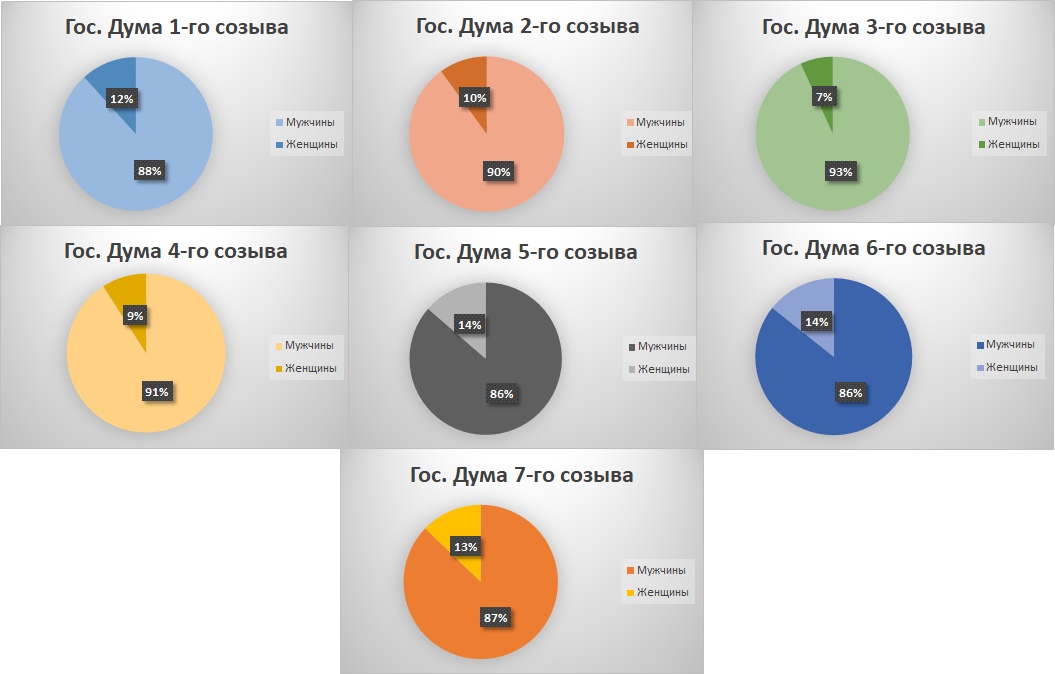 Источник: собственные подсчеты на основе данных с офиц. сайта Гос. Думы Приложение 2 «Градация женского представительства в региональных парламентах РФ»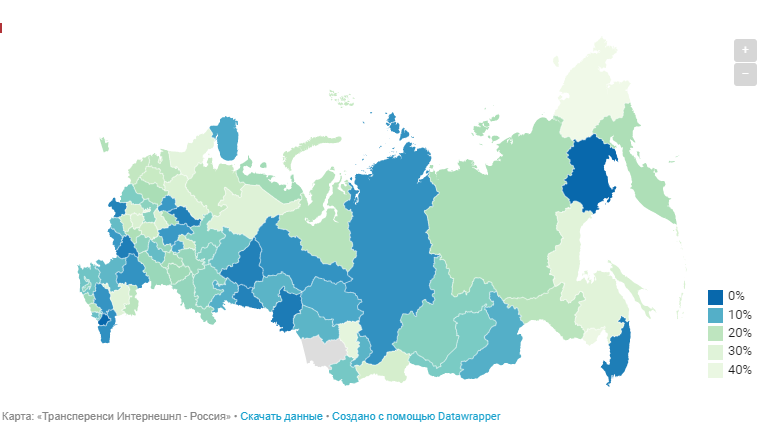 Источник: Отчет Трансперенси Интернешенл 2019 «Непредставительная власть» - https://transparency.org.ru/special/womenassembly/   Список источников и литературыЗаконодательные акты:Grundgesetz für die Bundesrepublik Deutschland, 23. Mai 1949. Absatz. 1 Artikel. 3Verfassung des Deutschen Reichs (1871)Конституции РСФСР 1918 г.// Глава тринадцатая (ст.ст. 64 - 65) – Ст. 64.Конституция СССР 1936 г.// Глава Х. Основные права и обязанности граждан (ст.ст. 118 - 133) Ст.122 Конституция СССР 1977 г.// Часть II. Государство и личность/Глава 6. Гражданство СССР. Равноправие граждан – Ст. 35 Постановление ГД ФС РФ от 20.11.1997 N 1929-II ГД "О Концепции законотворческой деятельности по обеспечению равных прав и равных возможностей мужчин и женщин"- [ Электронный ресурс]. URL:  http://www.consultant.ru/cons/cgi/online. (дата обращения 01.05.2021)Постановление Правительства РФ от 8 января 1996 года N 6 О концепции улучшения положения женщин в Российской Федерации (с изменениями на 26 июля 2004 года) УКАЗ О ЕДИНОНАСЛЕДИИ - законодательный акт Петра I от 23 марта 1714 года "О порядке наследования в движимых и недвижимых имуществах", закрепивший дворянскую собственность на землю.Источники:United Nations Development Programme. 2013. p. 156..United Nations (2016 год).Документы Московской Хельсинкской группы / [Моск. Хельсинк. группа;Корнелий Тацит.  Сочинения в двух томах. Т.1. Анналы. Малые произведения. Л., Наука, 1969. Перевод А.С.Бобовича.о-во «Мемориал»; сост. Д. И. Зубарев, Г. В. Кузовкин].– М. : Моск. Хельсинк. группа, 2006. — 592 с. Пекинская декларация 1995 года - [Электронный ресурс]. URL:  https://www.un.org/ru/documents/decl_conv/declarations/womdecl.shtml (дата обращения 18.04.2021)Руссо Ж. Ж. Эмиль, или о воспитании / Руссо Жан Жак; перевод с французского П. Д. Первова. - 2-е изд. - М.: Книгоиздательство К.И.Тихомирова, 1911Салическая правда. М., Образц. тип. им. Жданова, 1950.Монографии: A Brief History: The Four Waves of feminism June 28, 2018 by Сaroline Dorey-stein Chapman, Jenny (1993). Politics, Feminism, and the Reformation of Gender. Routledge. pp. 233–4.E. (2003). A Social History of Germany, 1648-1914 (1st ed.). Routledge. https://doi.org/10.4324/9781315083247Francis. Franz-Willing, Georg (1962). Die Hitlerbewegung. R. v. Deckers Verlag G. Schenck, Hamburg.  Heidi E. Rademacher and Kathleen M. Fallon, The Historical Roots of a Global Feminist Perspective and the Growing Global Focus among U.S. Feminists, The Oxford Handbook of U.S. 2017Ida Husted Harper, The History of Woman Suffrage, Volume VI LeGates, Marlene. In Their Time: A History of Feminism in Western Society. New York: Routledge, 2001, 347. New York: Routledge, 2011, 4. (дата обращения 21.02.2021)    Laughlin, Kathleen A., and Jacqueline L. Castledine. - [Электронное издание]. URL:  Breaking the Wave: Women, Their Organizations, and Feminism, 1945-1985The oxford handbook of u.s. women’s social movement activism. Edited by Holly J. McCammon, Verta Tay lor, Jo Reger, and Rachel L. Einwohner. July 2017. University of Kentucky. Quiet Rumors: An Anarcha-feminist Reader, Dark Star Collective, Oakland, AK Press, 2012. “ — 120 pВинничук Л. Люди, нравы и обычаи Древней Греции и Рима/Пер. с польск. В. К. Ронина. — М.: Высш. шк., 1988 — 496 с Гендерная экспертиза российского законодательства / Л.Н. Завадская, З.М. Зотова, А.С. Михлин и др.; Отв. ред. и рук. авт. коллектива Л.Н. Завадская. - М.: БЕК, 2001. - 256 с. - Рез. англЗабелин И. Е. Женщина по понятиям старинных книжников // Опыты изучения русских древностей и истории. Ч. 1. М., 1872. С. 129-178Котляр М. Ф. Анна Всеволодівна // Енциклопедія історії України: В 5 т. / Редкол.: В. А. Смолій (голова) та ін. — К.: «Наукова думка», 2003. — Т. 1: А-В. — С. 90. — 688 с. — 5000 экз.Попкова Л. Первая волна западного феминизма: суфражизм в XIX-XX веках / Л. Попкова, Е. Жидкова // Feminisnts.Пушкарёва Н. Л. Женщина в русской семье X — начала XIX в. динамика социо-культурных изменений: динамика социо-культурных изменений. — М., 1997. — 357 сПушкарёва Н. Л. Женщины древней Руси. — М.: Мысль, 1989. — 286 сПушкарева Н.Л. частная жизнь русской женщины в древней Руси и Московии: невеста, жена, любовница. М.: "Ломоносов", 2011. 216 с Шейнис З. С. Путь к вершине: Страницы жизни А. М. Коллонтай / Шейнис Зиновий Савельевич. — М.: Сов. Россия, 1987. — 298 с.Статьи:Beasley, Chris. What is Feminism— New York: Sage, 1999. — P. 3—1Individual Differences in Dispositional Expressiveness: Development and Validation of the Emotional Expressivity Scale, Journal of Personality and Social Psychology 66(5):934-49Lauren, Paul Gordon. The evolution of international human rights (англ.). — University of Pennsylvania Press (англ.)русск., 2003. — P. 18—20. University of Kentucky.Marie Silva  The Rise and Fall of the Weimar Woman, Southern Oregon University, The Compass May 2018Melissa A. McEuen, Women, Gender, and World War, 2016 - [Электронное издание]. URL: https://oxfordre.com/americanhistory/view/10.1093/acrefore/9780199329175.001.0001/acrefore-9780199329175-e-55 (дата обращения 22.02.2021)Melissa A. McEuen, Women, Gender, and World War, 2016 [Электронное издание] URL: https://oxfordre.com/americanhistory/view/10.1093/acrefore/9780199329175.001.0001/acrefore-9780199329175-e-55  (дата обращения 17.05.2021)Philip Daileader, Ph.D_ The Status of Women in Medieval Europe  ., College of William & Mary [Электронное издание] URL: https://www.thegreatcoursesdaily.com/the-status-of-women-in-medieval-europe (дата обращения 14.03.21)The Effects of World War II on Economic and Health Outcomes across Europe Iris Kesternich, Bettina Siflinger, James P. Smith, and Joachim K. 43 Pages Posted: 4 Feb 2012 doi: 10.1162/REST_a_00353Wiebke Ankersen & Christian Berg von der Allbright-Stiftung: „Die Stellschraube für mehr Diversität sind die Männer"- [Электронный ресурс]. URL:  https://www.handelsblatt.com/impressum/ (дата обращения 15.05.2021)В. Сурков Валентинка в багровых тонах «Русский пионер» - [Электронный ресурс]. URL: http://ruspioner.ru/honest/m/single/5725 (дата обращения 17.04.2021)Коллонтай А. Новая мораль и рабочий класс. М., 1919. Сборник Новая мораль и рабочий класс С. 19, 22.Коншина Л. История женского образования в России–[Электронное издание]. URL: https://proza.ru/2016/10/04/1353 (дата обращения 8.02.2021)Леди-лидер. Дайджест. По материалам "Школы женского лидерства" Москва "Пресс-Соло" 1997 Составитель - С.М.ГромоваРодионов М.А., Волкова Т.А. Гендерные аспекты политического элитизма, РАНХиГС при Президенте РФ, журнал Социально-гуманитарные знания/Издательство: Редакция журнала "Социально-гуманитарные знания" (Москва), 2017Электронные ресурсы:38% опрошенных ВЦИОМ высказались против введения квот для женщин в российской политике – [Электронный ресурс]. URL: https://zab.ru/news/100326 (дата обращения 21.05.2021)Bundestag - [ Электронный ресурс]. URL:  https://www.bpb.de/ (дата обращения 16.04.2021)Gender pay gap in OECD countries 2019 - [Электронный ресурс]. URL: https://www.statista.com/statistics/934039/gender-pay-gap-select-countries/ (дата обращения 20.04.2021)German Cabinet approves gender quota bill for company boards - [Электронный ресурс]. URL:  https://www.dw.com/en/german-cabinet-approves-gender-quota-bill-for-company-boards/a-56144530  
(дата обращения 06.02.2021)Germany agrees ‘historic’ mandatory boardroom quota for women - [Электронный ресурс]. URL:  https://www.theguardian.com/business/2020/nov/22/germany-agrees-historic-mandatory-boardroom-quota-for-women (дата обращения 06.02.2021)Germany's new Bundestag: Who is who in parliament? - [Электронный ресурс]. URL:  https://www.dw.com/en/germanys-new-bundestag-who-is-who-in-parliament/a-41082379 Germany's political parties — what you need to know - [Электронный ресурс]. URL:  https://www.dw.com/en/cdu-csu-spd-afd-fdp-left-greens/a-38085900 (дата обращения 07.02.2021)Global Gender Gap Report 2020 – [Электронный ресурс]. URL:  https://nonews.co/wp-content/uploads/2019/12/GGGR2020.pdf  (дата обращения 25.05.21)Inter-Parliamentary Union and UN Women (2020). Women in politics 2020 map. – [Электронный ресурс]. URL: https://www.unwomen.org/en/digital-library/publications/2020/03/women-in-politics-map-2020 (дата обращения 25.05.2021)Population of Germany from 1990 to 2019, by gender - [Электронный ресурс]. URL:   https://www.statista.com/statistics/454338/population-by-gender-germany/ (дата обращения 07.02.2021) Share of women in selected professional categories in Germany 2020, - [Электронный ресурс]. URL: https://www.statista.com/statistics/1089714/share-of-women-professional-category-germany/ (дата обращения 03.04.2021)The Swedish-German politically independent non-profit organization works to promote more women and diversity in executive business positions. Официальный сайт фонда -[Электронный ресурс]. URL: https://www.allbright-stiftung.de/english (дата обращения 15.05.2021)Women in the Third Reich". United States Holocaust Memorial Museum. Retrieved August 21, 2011. -[Электронный ресурс]. URL: https://www.ushmm.org/collections/bibliography/women (дата обращения 15.05.2021)Аналитики выявили отток инвесторов из компаний из-за женщин-руководителей- Официальный сайт РБК - [Электронный ресурс]. URL: https://www.rbc.ru/business/25/11/2019/5ddbdc3f9a7947c462f19457 (дата обращения 01.03.2021) Биография Г. В. Старовойтовой на сайте гимназии им. В. Старовойтовой - [Электронный ресурс]. URL:  http://www.kirov.spb.ru/sc/397 (дата обращения 15.04.2021)В Германии все больше мужчин берут отпуск по уходу за ребенком -[Электронный ресурс]. URL: https://p.dw.com/p/13h3H (дата обращения 12.03.2021)Год движению #MeToo – Медуза.ру - [Электронный ресурс]. URL: https://meduza.io/feature/2018/10/10/god-dvizheniyu-metoo-chto-ono-izmenilo-mogut-li-vernutsya-k-normalnoy-zhizni-te-kogo-obvinili-v-domogatelstvah (дата обращения 20.04.2021) И. Хакамада в интервью Татьяне Мингалимовой [Электронный ресурс]. URL: https://www.youtube.com/watch?v=6R-5esYJR7Q (дата обращения 27.03.2021)Интервью BBC - [Электронный ресурс]. URL: http://news.bbc.co.uk/hi/russian/in_depth/2004/rus_pres_elex/newsid_3507000/3507705.stm (дата обращения 16.04.2021)Интервью И. Хакамады Новой газете - [Электронный ресурс]. URL: https://ngzt.ru/posts/trening-iriny-hakamady-shik-bez-zatrat-intervyu-foto-video-2015 (дата обращения 20.04.2021)Интервью И. Хакамады Риа Новости - [Электронный ресурс]. URL: https://ria.ru/20171025/1507500776.html (дата обращения 20.04.2021)Коммерсантъ - Владислав Сурков предсказывает будущее - [Электронный ресурс]. URL:  https://www.kommersant.ru/doc/3548891 (дата обращения 17.04.2021)Отчет женщины в России: карьера и власть 2018» - [Электронный ресурс]. URL:  https://wciom.ru/fileadmin/file/reports_conferences/2018/2018-11-16_woman_power.pdf (дата обращения 17.04.2021)Отчет Трансперенси Интернешенл 2019 «Непредставительная власть» - [Электронный ресурс]. URL: https://transparency.org.ru/special/womenassembly/ (дата обращения 01.05.2021)Официальный сайт BBC - [Электронный ресурс]. URL: https://www.bbc.com/russian/features-46280588 (дата обращения 14.04.2021)Официальный сайт Галины Старовойтовой - [Электронный ресурс]. URL http://starovoitova.ru/ (дата обращения 18.04.2021)Официальный сайт ГД РФ - [Электронный ресурс]. URL:   http://duma.gov.ru/ (дата обращения 16.04.2021)Официальный сайт журнала Forbes - [Электронный ресурс]. URL:   https://www.forbes.ru/forbes-woman/karera/282875-pol-vlasti-chego-zhdat-ot-zhenshchin-politikov (дата обращения 16.04.2021)Официальный сайт Ирины Хакамады - [Электронный ресурс]. URL: http://hakamada.ru/#intro (дата обращения 15.04.2021)Официальный сайт ООН – [Электронный ресурс]. URL: https://eca.unwomen.org/ru – (дата обращения 25.05.21)Официальный сайт ООН – Пекинская декларация - [Электронный ресурс]. URL:  https://www.un.org/ru/documents/decl_conv/declarations/womdecl.shtml (дата обращения 12.04.2021)Официальный сайт Правительства ФРГ - [Электронный ресурс]. URL: https://www.bundesregierung.de/breg-de/suche/kanzlerin-merkel-frauen-muessen-endlich-so-viel-verdienen-koennen-wie-maenner--1873238  (дата обращения 21.04.2021)По результатам исследования, проведенного на дискриминаторе «Новой газеты» весной 2019 года - [ Электронный ресурс]. URL:  https://novayagazeta.ru/articles/2019/04/29/80401-bolshie-dannye-o-malenkih-lyudyah (дата обращения 01.05.2021)Риа Новости «Собчак по итогам подсчета 99% протоколов набирает 1,66% голосов» - [Электронный ресурс]. URL: https://ria.ru/20180319/1516716060.html (дата обращения 16.04.2021)Система обеспечения законодательной деятельности - [Электронный ресурс]. URL:  https://sozd.duma.gov.ru/bill/284965-3 (дата обращения 13.04.2021)Согласно данным с официального сайта ООН -  [Электронный ресурс]. URL: ttps://data.ipu.org/women-ranking?month=1&year=2021 (дата обращения 21.04.2021)Согласно данным фонда All-Bright Foundation - [Электронный ресурс]. URL: https://www.allbright-stiftung.de/english (дата обращения 15.02.2021) Специализированный сетевой ресурс "Губернаторы.Ru", освещение деятельности глав субъектов Российской Федерации» - [ Электронный ресурс]. URL:  https://governors.ru/ (дата обращения 07.05.2021)Чисто питерское убийство // Ленинградская правда - [Электронный ресурс]. URL: http://www.lenpravda.ru/digest/federal/260024.html  (дата обращения 14.04.2021)